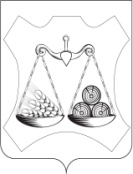 АДМИНИСТРАЦИЯ СЛОБОДСКОГО МУНИЦИПАЛЬНОГО РАЙОНАКИРОВСКОЙ ОБЛАСТИПОСТАНОВЛЕНИЕг. Слободской	В соответствии с Порядком разработки, реализации и оценки эффективности реализации муниципальных программ Слободского района, утверждённым постановлением администрации Слободского района  от 02.08.2016 № 1043, решением Слободской районной Думы от 26.10.2023 №26/266  «О внесении изменений в решение районной Думы от 19.12.2022 №17/165 «Об утверждении бюджета Слободского района на 2023 год и плановый период 2024 и 2025 годов», постановлением администрации Слободского района  от 31.07.2023 № 1050 «Об утверждении перечня муниципальных программ Слободского района на 2024 год», Администрация Слободского района ПОСТАНОВЛЯЕТ:		1. Внести в муниципальную Программу «Развитие образования в Слободском районе» на 2020-2025 годы (далее - Программа), утверждённую постановлением администрации Слободского района от 18.11.2019 № 1898 следующие изменения и дополнения:Продлить срок действия муниципальной программы до 2026 года. Наименование муниципальной программы изложить в следующей редакции: «Развитие образования в Слободском районе» на 2020 - 2026 годы.По всему тексту муниципальной программы слова «2020-2025» заменить словами «2020-2026».	1.4. Паспорт Программы утвердить в новой редакции согласно приложению №1. 21.4.1. Раздел 5 «Обоснование ресурсного обеспечения муниципальной Программы» утвердить в новой редакции согласно приложению № 2. 1.5. В Подпрограмму «Развитие дошкольного образования» внести следующие изменения:1.5.1. Паспорт Подпрограммы утвердить в новой редакции согласно приложению №3.1.5.2. Раздел 5 «Обоснование ресурсного обеспечения Подпрограммы» утвердить в новой редакции согласно приложению № 4. 1.5.3. Раздел 3 Подпрограммы «Обобщённая характеристика мероприятий муниципальной Подпрограммы» дополнить следующими абзацами: «Выполнение предписаний надзорных органов и приведение зданий в соответствие с требованиями, предъявляемыми к безопасности в процессе эксплуатации, в муниципальном казенном дошкольном образовательном учреждении детский сад общеразвивающего вида с. Бобино Слободского района Кировской области.Укрепление материально-технической базы и благоустройство территорий муниципальных образовательных организаций (укрепление материально-технической базы в муниципальном казенном дошкольном образовательном учреждении детский сад общеразвивающего вида с. Бобино Слободского района Кировской области)».1.6. В Подпрограмму «Развитие общего образования» внести следующие изменения:1.6.1. Паспорт Подпрограммы утвердить в новой редакции согласно приложению №5.1.6.2. Раздел 5 «Обоснование ресурсного обеспечения Подпрограммы» утвердить в новой редакции согласно приложению № 6. 1.7. В Подпрограмму «Развитие дополнительного образования детей» внести следующие изменения:31.7.1. Паспорт Подпрограммы утвердить в новой редакции согласно приложению №7.1.7.2. Раздел 5 «Обоснование ресурсного обеспечения Подпрограммы» утвердитьв новой редакции согласно приложению № 8. 1.8. В Подпрограмму «Организация деятельности МКУ РМК Слободского района» внести следующие изменения:1.8.1. Паспорт Подпрограммы утвердить в новой редакции согласно приложению №9.1.8.2. Раздел 5 «Обоснование ресурсного обеспечения Подпрограммы» утвердитьв новой редакции согласно приложению № 10. 1.9. В Подпрограмму «Организация деятельности МКУ ЦБ УО Слободского района» внести следующие изменения:1.9.1. Паспорт Подпрограммы утвердить в новой редакции согласно приложению №11.1.9.2. Раздел 5 «Обоснование ресурсного обеспечения Подпрограммы» утвердитьв новой редакции согласно приложению № 12. 1.10. В Подпрограмму «Развитие кадрового потенциала системы образования Слободского района» внести следующие изменения:1.10.1. Паспорт Подпрограммы утвердить в новой редакции согласно приложению № 13.1.10.2. Раздел 5 «Обоснование ресурсного обеспечения Подпрограммы» утвердитьв новой редакции согласно приложению № 14. 	1.11. В Подпрограмму «Создание условий для социализации детей-сирот и детей, оставшихся без попечения родителей» внести следующие изменения:1.11.1. Паспорт Подпрограммы утвердить в новой редакции согласно приложению №15.1.11.2. Раздел 5 «Обоснование ресурсного обеспечения Подпрограммы» утвердитьв новой редакции согласно приложению № 16. 2. Внести изменения и дополнения в сведения о целевых показателях эффективности реализации муниципальной Программы «Развитие образования 4в Слободском районе» на 2020-2026 годы (приложение № 1 к муниципальной Программе) и утвердить согласно приложению №17.3. Утвердить План по реализации муниципальной программы «Развитие образования в Слободском районе» на 2023 год в новой редакции согласно приложению № 18.4. Опубликовать настоящее постановление в информационном бюллетене органов местного самоуправления Слободского района Кировской области и информационно-телекоммуникационной сети «Интернет».5.  Контроль за исполнением постановления возложить на начальника управления образования Слободского района Гусеву Е.В.ПАСПОРТмуниципальной Программы «Развитие образования в Слободском районе» и мероприятий, не вошедших в подпрограммы на 2020-2026 годыРаздел 5 «Обоснование ресурсного обеспечения муниципальной Программы»Финансовое обеспечение реализации муниципальной программы осуществляется за счет средств федерального бюджета, областного бюджета, районного бюджета.Объем финансирования муниципальной программы по основным направлениям финансирования представлен в таблице 1.Таблица 1ПЕРЕЧЕНЬмероприятий муниципальной целевой Программы«Развитие образования в Слободском районе»на 2020-2026 годыСредства областного  и федерального бюджета привлекаются на основании соглашений с министерством образования Кировской области.Объем ежегодных расходов, связанных с финансовым обеспечением Программы за счет районного бюджета, устанавливается решением Думы о районном бюджете на очередной финансовый год (очередной финансовый год и плановый период).Объемы финансирования мероприятий Программы могут изменяться в зависимости от возможностей бюджетов и результатов оценки эффективности реализации Программы.Паспорт подпрограммы«Развитие дошкольного образования в Слободском районе»5.Обоснование ресурсного обеспечения ПодпрограммыФинансовое обеспечение реализации Подпрограммы осуществляется за счет средств областного и районного бюджетов.Объем финансирования муниципальной Подпрограммы по основным направлениям финансирования представлен в таблице 2.Таблица 2ПЕРЕЧЕНЬмероприятий подпрограммы«Развитие дошкольного образования»на 2020-2026 годыСредства областного бюджета привлекаются на основании соглашений с министерством образования Кировской области.Объем ежегодных расходов, связанных с финансовым обеспечением Подпрограммы за счет районного бюджета, устанавливается решением Думы о районном бюджете на очередной финансовый год (очередной финансовый год и плановый период).Объемы финансирования мероприятий Подпрограммы могут изменяться в зависимости от возможностей бюджетов и результатов оценки эффективности реализации Подпрограммы. Паспорт Подпрограммы«Развитие  общего  образования в Слободском районе»5.Обоснование ресурсного обеспечения ПодпрограммыФинансовое обеспечение реализации Подпрограммыосуществляется за счет средств федерального, областного и районного бюджетов.Объем финансирования муниципальной Подпрограммыпо основным направлениям финансирования представлен в таблице 3.Таблица 3ПЕРЕЧЕНЬмероприятий подпрограммы«Развитие общего образования в Слободском районе» на 2020-2026 годыСредства областного и федерального бюджета привлекаются на основании соглашений с министерством образования Кировской области.Объем ежегодных расходов, связанных с финансовым обеспечением Подпрограммыи мероприятий, не вошедших в подпрограмму за счет районного бюджета, устанавливается решением Думы о районном бюджете на очередной финансовый год (очередной финансовый год и плановый период).Объемы финансирования мероприятий Подпрограммыи мероприятий, не вошедших в подпрограмму, могут изменяться в зависимости от возможностей бюджетов и результатов оценки эффективности реализации ПодпрограммыПаспорт подпрограммы«Развитие дополнительного образования детей»5.Обоснование ресурсного обеспечения ПодпрограммыФинансовое обеспечение реализации Подпрограммы осуществляется за счет средств районного  и областного бюджета.Объем финансирования муниципальной подпрограммы по основным направлениям финансирования представлен в таблице 4.Таблица 4ПЕРЕЧЕНЬмероприятий Подпрограммы«Развитие дополнительного образования детей» на 2020-2026 годыСредства областного бюджета привлекаются на основании соглашений с министерством образования Кировской области.Объем ежегодных расходов, связанных с финансовым обеспечением Подпрограммы за счет районного бюджета, устанавливается решением Думы о районном бюджете на очередной финансовый год (очередной финансовый год и плановый период).Объемы финансирования мероприятий Подпрограммы могут изменяться в зависимости от возможностей бюджетов и результатов оценки эффективности реализации Подпрограммы.Паспорт Подпрограммы«Организация деятельности МКУ РМК Слободского района»5. Обоснование ресурсного обеспечения Подпрограммы Финансовое обеспечение реализации Подпрограммы осуществляется за счет средств районного и областного бюджета.Объем финансирования муниципальной подпрограммы по основным направлениям финансирования представлен в таблице 7.Таблица 7ПЕРЕЧЕНЬмероприятий подпрограммы«Организация деятельности МКУ РМК Слободского района»на 2020-2026 годыСредства областного бюджета привлекаются на основании соглашений с министерством образования Кировской области.Объем ежегодных расходов, связанных с финансовым обеспечением Подпрограммы за счет районного бюджета, устанавливается решением Думы о районном бюджете на очередной финансовый год (очередной финансовый год и плановый период).Объемы финансирования мероприятий Подпрограммы могут изменяться в зависимости от возможностей бюджетов и результатов оценки эффективности реализации Подпрограммы.Паспорт подпрограммы«Организация деятельности МКУ ЦБ УО Слободского района»5.  Обоснование ресурсного обеспечения Подпрограммы.Финансовое обеспечение реализации Подпрограммы осуществляется за счет средств районного и областного бюджетов.Объем финансирования муниципальной подпрограммы по основным направлениям финансирования представлен в таблице 8.Таблица 8ПЕРЕЧЕНЬмероприятий Подпрограммы«Организация деятельности МКУ ЦБ УО Слободского района»на 2020-2026 годыСредства областного бюджета привлекаются на основании соглашений с министерством образования Кировской области.Объем ежегодных расходов, связанных с финансовым обеспечением Подпрограммы за счет районного бюджета, устанавливается решением Думы о районном бюджете на очередной финансовый год (очередной финансовый год и плановый период).Объемы финансирования мероприятий Подпрограммы могут изменяться в зависимости от возможностей бюджетов и результатов оценки эффективности реализации Подпрограммы.Паспорт Подпрограммы«Развитие кадрового потенциала системы образования Слободского района»5. Обоснование ресурсного обеспечения Подпрограммы Финансовое обеспечение реализации Подпрограммы осуществляется за счет средств областного бюджета.Объем финансирования муниципальной подпрограммы по основным направлениям финансирования представлен в таблице 6.Таблица 6ПЕРЕЧЕНЬмероприятий Подпрограммы«Развитие кадрового потенциала системы образования Слободского района»на 2020-2026 годыСредства областного бюджета привлекаются на основании соглашений с министерством образования Кировской области.Объем ежегодных расходов, связанных с финансовым обеспечением Подпрограммы за счет районного бюджета, устанавливается решением Думы о районном бюджете на очередной финансовый год (очередной финансовый год и плановый период).Объемы финансирования мероприятий Подпрограммы могут изменяться в зависимости от возможностей бюджетов и результатов оценки эффективности реализации Подпрограммы.Паспорт подпрограммы«Создание условий для социализации детей-сирот и детей, оставшихся без попечения родителей»5.  Обоснование ресурсного обеспечения Подпрограммы Финансовое обеспечение реализации Подпрограммы осуществляется за счет средств областного бюджета.Объем финансирования муниципальной подпрограммы по основным направлениям финансирования представлен в таблице 5.Таблица 5ПЕРЕЧЕНЬмероприятий подпрограммы«Создание условий для социализации детей-сирот и детей, оставшихся без попечения родителей»на 2020-2026 годыСредства областного бюджета привлекаются на основании соглашений с министерством образования Кировской области.Объем ежегодных расходов, связанных с финансовым обеспечением Подпрограммы за счет районного бюджета, устанавливается решением Думы о районном бюджете на очередной финансовый год (очередной финансовый год и плановый период).Объемы финансирования мероприятий Подпрограммы могут изменяться в зависимости от возможностей бюджетов и результатов оценки эффективности реализации Подпрограммы.Приложение 1 к муниципальной программеСведения о целевых показателях эффективности реализациимуниципальной программы Слободского района «Развитие образования в Слободском районе» на 2020-2026 годыХ - показатель не наблюдался.Источником получение информации о количественных значениях показателей эффективности реализации муниципальной программы являются отчётные данные.План по реализации муниципальной программы «Развитие образования в Слободском районе» на 2023 год10.11.2023№1591О внесении изменений и дополнений в постановление администрации Слободского района от 18.11.2019 № 1898ГлаваСлободского районаА.И. КостылевПриложение № 1УТВЕРЖДЕНпостановлением администрацииСлободского районаот 10.11.2023 № 1591Ответственный исполнитель муниципальной Программыи мероприятий, не вошедших в подпрограммыУправление образования администрации Слободского районаСоисполнители муниципальной Программыи мероприятий, не вошедших в подпрограммыАдминистрация Слободского района, управление социального развития администрации Слободского района, МКУ РМК, МКУ ЦБ УО, ООНаименование Подпрограмм муниципальной Программыи мероприятий, не вошедших в подпрограммы«Развитие дошкольного образования в Слободском районе»;«Развитие общего образования в Слободском районе»;«Развитие дополнительного образования детей»;«Организация деятельности МКУ РМК Слободского района»;«Организация деятельности МКУ ЦБ УО Слободского района»;«Развитие кадрового потенциала системы образования Слободского района»;«Создание условий для социализации детей-сирот и детей, оставшихся без попечения родителей»;мероприятия, не вошедшие в подпрограммы: «Льготный проезд детей мобилизованных граждан».Цели муниципальнойПрограммы     и мероприятий, не вошедших в подпрограммыобеспечение доступности качественного образования, соответствующего современным требованиям социально-экономического развития района;создание благоприятных условий для комплексного развития и жизнедеятельности детейЗадачи муниципальнойПрограммы   и мероприятий, не вошедших в подпрограммыразвитие муниципальной системы дошкольного образования;развитие муниципальной системы общего образования;развитие муниципальной системы дополнительного образования детей;совершенствование социально - экономических условий для обеспечения равного доступа населения района к качественным услугам дошкольного, общего образования и дополнительного образования детей;создание условий для комплексного развития и жизнедеятельности детей-сирот и детей, оставшихся без попечения родителей, лиц из числа детей-сирот и детей, оставшихся без попечения родителей;развитие системы работы с талантливыми детьми и подростками;оказание мер социальной поддержки педагогическим работникам Слободского района;повышение профессионального уровня педагогов;поддержка процессов реформирования бухгалтерского (бюджетного) учёта, обеспечивающая быстрый централизованный переход на обновлённые условия ведения учёта и формирования отчётности.Целевые  показатели эффективности реализации муниципальнойПрограммы   и мероприятий, не вошедших в подпрограммыдоступность дошкольного образования для детей в возрасте от 3 до 7 лет;удельный вес лиц, сдавших единый государственный экзамен по обязательным предметам (русскому языку и математике), от числа выпускников, участвовавших в едином государственном экзамене по обязательным предметам (русскому языку и математике);доля детей в возрасте от 5 до 18 лет, получающих дополнительное образование с использованием сертификата дополнительного образования;число детей-сирот и детей, оставшихся без попечения родителей, находящихся на учете в государственном банке данных о детях, оставшихся без попечения родителей;доля педагогических работников, получающих меры социальной поддержки;доля педагогических работников муниципальных общеобразовательных организаций, имеющих высшую квалификационную категорию, в общей численности педагогических работников муниципальных образовательных организаций;отсутствие нецелевого расходования средств бюджетов обслуживаемых учреждений.Для мероприятий, не вошедших в подпрограммы:- доля детей мобилизованных граждан, получающих дополнительные меры поддержки семей мобилизованных граждан, связанные с проездом детей мобилизованных граждан в возрасте от 7 до 18 лет в общественном транспорте по муниципальным маршрутам регулярных перевозок, к общему количеству детей мобилизованных граждан.Срок реализации муниципальнойПрограммы и мероприятий, не вошедших в подпрограммы2020 – 2026 годыОбъемы ассигнованиймуниципальнойПрограммы    и мероприятий, не вошедших в подпрограммыОбщий объем бюджетных ассигнований на реализацию Программы составляет 3431282,9 тыс. рублей, в том числе по источникам финансирования:средства федерального бюджета -   165866,5 тыс. руб.;средства областного бюджета -    2207781,2 тыс. руб.,средства районного бюджета -   1057635,2 тыс. руб.в том числе объемы ассигнований мероприятий, не вошедших в подпрограммыОбщий объем бюджетных ассигнований на реализацию мероприятий, не вошедших в подпрограммы, составляет 52,0 тыс. рублей, в том числе по источникам финансирования:средства районного бюджета – 52,0 тыс. руб.Ожидаемые конечные   результаты реализации муниципальной
Программы   и мероприятий, не вошедших в подпрограммыв количественном выражении:к концу  2020 года доступность дошкольного образования для детей в возрасте от 3 до 7 лет составит 100%;к концу 2026 года удельный вес лиц, сдавших единый государственный экзамен по обязательным предметам (русскому языку и математике), от числа выпускников, участвовавших в едином государственном экзамене по обязательным предметам (русскому языку и математике) сохранится на уровне 100%;к концу 2026 года доля детей в возрасте от 5 до 18 лет, получающих дополнительное образование с использованием сертификата дополнительного образованиясоставит 68%.к концу 2026 года число детей-сирот и детей, оставшихся без попечения родителей, находящихся на учете в государственном банке данных о детях, оставшихся без попечения родителей, уменьшится до 42 человек;к концу 2026 года доля педагогических работников муниципальных общеобразовательных организаций, получающих меры социальной поддержки, составит 100%;к концу 2026 года доля педагогических работников муниципальных образовательных организаций, имеющих высшую квалификационную категорию, в общей численности педагогических работников муниципальных общеобразовательных организаций сохранится на уровне 25%.в качественном выражении:повысится качество дошкольного, общего, дополнительного образования;повысится мотивация обучающихся и педагогических работников, направленная на достижение высоких результатов обучения; будет усовершенствована система работы с талантливыми детьми и подростками;будут созданы условия для интеграции детей-сирот и детей, оставшихся без попечения родителей, лиц из числа детей-сирот и детей, оставшихся без попечения родителей, в общество;повысится социальный статус педагогов и престиж педагогических профессий;повысится обеспечение  функционирования МКУ ЦБ УО, качество и эффективность работы.По мероприятиям, не вошедшим в подпрограммы:- в 2022 году доля детей мобилизованных граждан, получающих дополнительные меры поддержки семей мобилизованных граждан, связанные с проездом детей мобилизованных граждан в возрасте от 7 до 18 лет в общественном транспорте по муниципальным маршрутам регулярных перевозок, к общему количеству детей мобилизованных гражданв возрасте от 7 до 18 лет, составит 100%.Приложение № 2УТВЕРЖДЕНпостановлением администрацииСлободского районаот 10.11.2023 № 1591№п/пНаименование задачи,мероприятияИсточник финансированияОбъем финансирования  (тыс. рублей)Объем финансирования  (тыс. рублей)Объем финансирования  (тыс. рублей)Объем финансирования  (тыс. рублей)Объем финансирования  (тыс. рублей)Объем финансирования  (тыс. рублей)Объем финансирования  (тыс. рублей)Объем финансирования  (тыс. рублей)№п/пНаименование задачи,мероприятияИсточник финансирования2020 год2021 год2022 год2023 год2024 год2025 год2026 годвсего1«Развитие дошкольного образования»итого147350,2161709,0174787,1193511,8167665,9168455,3168455,31181934,61«Развитие дошкольного образования»Районный бюджет65525,982567,954865,582664,882594,486940,886940,8542100,11«Развитие дошкольного образования»Областной бюджет81824,379141,1119921,6110847,085071,581514,581514,5639834,52«Развитие системы общего образования»итого224923,5255999,8288828,4300271,3256858,2258203,7258203,71843288,62«Развитие системы общего образования»Районный бюджет52979,170045,564743,962537,841486,244153,244153,2380098,92«Развитие системы общего образования»Областнойбюджет158425,1161270,8200356,3212391,4190454,6189061,2189061,21301020,62«Развитие системы общего образования»Федеральный бюджет13519,324683,523728,225342,124917,424989,324989,3162169,13«Развитие системы дополнительного образования»итого4966,06003,16563,17455,97016,67071,37071,346147,33«Развитие системы дополнительного образования»Районный бюджет3291,03812,56475,95979,77016,67071,37071,340718,33«Развитие системы дополнительного образования»Областной бюджет1675,02190,687,21476,20,00,00,05429,04«Организация деятельности МКУ РМК Слободского района»итого2383,12954,72974,121566,713797,712116,912116,9112663,64«Организация деятельности МКУ РМК Слободского района»Районный бюджет1393,41960,52877,421566,713797,712116,912116,9108966,24«Организация деятельности МКУ РМК Слободского района»Областной бюджет989,7994,296,70,00,00,00,03697,45«Организация деятельности МКУ ЦБ управления образования Слободского района»итого10391,711542,712511,720179,221356,022360,022360,0139475,05«Организация деятельности МКУ ЦБ управления образования Слободского района»Районный бюджет7385,87753,712166,351,20,00,00,071,25«Организация деятельности МКУ ЦБ управления образования Слободского района»Областной бюджет3005,93789,0345,420128,021356,022360,022360,0139403,85«Развитие кадрового потенциала системы образования Слободского района»итого16429,817915,018875,03436,63006,33006,33006,320767,45«Развитие кадрового потенциала системы образования Слободского района»Районный бюджет10,00,010,02669,03006,33006,33006,317919,25«Развитие кадрового потенциала системы образования Слободского района»Областной бюджет16419,817915,018865,0767,60,00,00,02848,27«Социализация детей-сирот, детей, оставшихся без попечения родителей»итого16349,023373,213343,213993,412838,312838,312838,386954,47«Социализация детей-сирот, детей, оставшихся без попечения родителей»областной бюджет16349,019675,813343,210854,812838,312838,312838,376675,57«Социализация детей-сирот, детей, оставшихся без попечения родителей»федеральный бюджет0,03697,40,03138,60,00,00,010278,98мероприятия, не вошедшие в подпрограммы: льготный проезд детей мобилизованных гражданрайонный бюджет52,00,00,052,09Всего финансирования из всех источниковитого422793,3479497,5517934,6560414,9482539,0484051,8484051,83431282,99Всего финансирования из всех источниковРайонный бюджет130585,2166140,1141191,0164757,3146941,8154009,9154009,91057635,29Всего финансирования из всех источниковОбластной бюджет278688,8284976,5353015,4370315,5310679,8305052,6305052,62207781,29Всего финансирования из всех источниковФедеральный бюджет13519,328380,923728,225342,124917,424989,324989,3165866,5Приложение № 3УТВЕРЖДЕНпостановлением администрацииСлободского районаот 10.11.2023 № 1591Ответственный исполнитель Подпрограммыуправление образования администрации Слободского районаСоисполнители ПодпрограммыАдминистрация Слободского района, МКУ РМК, МКУ ЦБ УО, ООЦели Подпрограммы                                 совершенствование социально-экономических условий для обеспечения равного доступа населения района к   качественным услугам дошкольного образования детейЗадачи Подпрограммы                               - обеспечение доступности качественного образования путём строительства, реконструкции, ремонта образовательных  организаций;- формирование образовательной среды в соответствии с новыми трендами развития образования в современном мире;Целевые  показатели эффективности реализации Подпрограммы   удельный вес численности детей в возрасте от 0 до 3 лет, охваченных программами поддержки раннего развития, в общей численности детей соответствующего возраста;доступность дошкольного образования (отношение численности детей 3-7 лет, которым предоставлена возможность получать услуги дошкольного образования, к численности детей в возрасте 3-7 лет, скорректированной на численность детей в возрасте 5-7 лет, обучающихся в школе);охват детей программами дошкольного образования; организация питания в муниципальных образовательных организациях, реализующих образовательную программу дошкольного образования;доля детей в возрасте от одного года до 6 лет, состоящих на учёте для определения в муниципальные дошкольные образовательные учреждения, в общей численности детей в возрасте от одного года до 6 лет;количество введенных новых мест в образовательных организациях, реализующих основную общеобразовательную программу дошкольного образования. Количество муниципальных образовательных организаций, в которых выполнены предписания надзорных органов и здания которых приведены в соответствие с требованиями, предъявляемыми к безопасности в процессе эксплуатации.Количество муниципальных образовательных организаций, в которых укреплена материально-техническая база и проведено благоустройство территории образовательной организации.Срок реализации Подпрограммы 2020-2026 годы. Объемы ассигнованийПодпрограммы    Общий объем бюджетных ассигнований на реализацию Подпрограммы составляет 1181934,6 тыс. рублей, в том числе по источникам финансирования:средства областного бюджета -   639834,5 тыс. руб.,средства районного бюджета -   542100,1 тыс. руб.Ожидаемые конечные   результаты реализации 
Подпрограммыв количественном выражении:к концу 2026 года удельный вес численности детей в возрасте от 0 до 3 лет, охваченных программами поддержки раннего развития, по сравнению с 2019 годом увеличится с 22,3% до 23%;к концу  2020 года доступность дошкольного образования для детей в возрасте от 3 до 7 лет составит 100%;к концу 2026 года охват детей программами дошкольного образования по сравнению с 2019 годом увеличится с 63,5% до 68,5%;к концу 2026 года доля детей в возрасте от одного года до 6 лет, состоящих на учёте для определения в муниципальные дошкольные образовательные учреждения, в общей численности детей в возрасте от одного года до 6 лет составит 5,9%;к началу 2020 года будет введено 60 новых мест в образовательных организациях, реализующих основную общеобразовательную программу дошкольного образования; В 2022 году количество муниципальных образовательных организаций, в которых выполнены предписания надзорных органов и здания которых приведены в соответствие с требованиями, предъявляемыми к безопасности в процессе эксплуатации, составит 1, в 2023 году – 9;Количество муниципальных образовательных организаций, в которых укреплена материально-техническая база и проведено благоустройство территорий муниципальных образовательных организаций, в 2023 году составит 1.будет развиваться система поддержки раннего развития детей (0-3), семьи, нуждающиеся в поддержке в воспитании детей раннего возраста, будут обеспечены консультационными услугами;повысится качество дошкольного образования детей.Приложение № 4УТВЕРЖДЕНОпостановлением администрацииСлободского районаот 10.11.2023 № 1591№п/пНаименование задачи,мероприятияИсточник финансированияОбъем финансирования (тыс. рублей)Объем финансирования (тыс. рублей)Объем финансирования (тыс. рублей)Объем финансирования (тыс. рублей)Объем финансирования (тыс. рублей)Объем финансирования (тыс. рублей)Объем финансирования (тыс. рублей)Объем финансирования (тыс. рублей)№п/пНаименование задачи,мероприятияИсточник финансирования2020 год2021 год2022 год2023 год2024 год2025 год2026 годвсего1Развитие дошкольного образованияитого147350,2161709,0174787,1193511,8167665,9168455,3168455,31181934,61Развитие дошкольного образованияРайонный бюджет65525,982567,954865,582664,882594,486940,886940,8542100,11Развитие дошкольного образованияОбластной бюджет81824,379141,1119921,6110847,085071,581514,581514,5639834,51.1.Сохранение и развитие кадрового потенциала района, в том числеитого105708,0113385,9122857,6138070,9121515,9121515,9121515,9844570,11.1.Сохранение и развитие кадрового потенциала района, в том числеРайонный бюджет28011,0039170,29340,93408540898,644455,644455,6240416,91.1.Сохранение и развитие кадрового потенциала района, в том числеОбластной бюджет7769774215,7113516,7103985,980617,377060,377060,3604153,21.2Обеспечение учреждений дошкольного образования района услугами связи, транспорта, содержанию имущества, укрепления МТБ, коммунальными услугами и топливомитого40412,046210,448674,751159,744319,245108,645108,6320993,21.2Обеспечение учреждений дошкольного образования района услугами связи, транспорта, содержанию имущества, укрепления МТБ, коммунальными услугами и топливомРайонный бюджет37514,943397,745516,848554,641695,842485,242485,2301650,21.2Обеспечение учреждений дошкольного образования района услугами связи, транспорта, содержанию имущества, укрепления МТБ, коммунальными услугами и топливомОбластной бюджет2897,12812,73157,92605,12623,42623,42623,419343,01.3Начисление и выплата компенсации платы, взимаемой с  родителей (законных представителей) за присмотр и уход за детьми в образовательных организациях, реализующих общеобразовательную программу дошкольного образованияОбластной бюджет1230,22112,71640,71830,81830,81830,81830,812306,81.4.Выполнение предписаний надзорных органов и приведение зданий в соответствие с требованиями, предъявляемыми к безопасности в процессе эксплуатации, в МКДОУ д/с №3 пгт Вахруши итого772,5772,51.4.Выполнение предписаний надзорных органов и приведение зданий в соответствие с требованиями, предъявляемыми к безопасности в процессе эксплуатации, в МКДОУ д/с №3 пгт Вахруши Районный бюджет7,87,81.4.Выполнение предписаний надзорных органов и приведение зданий в соответствие с требованиями, предъявляемыми к безопасности в процессе эксплуатации, в МКДОУ д/с №3 пгт Вахруши Областной бюджет764,7764,71.4.1Выполнение предписаний надзорных органов и приведение зданий в соответствие с требованиями, предъявляемыми к безопасности в процессе эксплуатации (приведение в соответствие с требованиями к антитеррористической защищенности объектов (территорий), в муниципальном казенном дошкольном образовательномучреждении детский сад общеразвивающего вида с. Бобино Слободского района Кировской областиитого71,871,81.4.1Выполнение предписаний надзорных органов и приведение зданий в соответствие с требованиями, предъявляемыми к безопасности в процессе эксплуатации (приведение в соответствие с требованиями к антитеррористической защищенности объектов (территорий), в муниципальном казенном дошкольном образовательномучреждении детский сад общеразвивающего вида с. Бобино Слободского района Кировской областиобластной бюджет71,071,01.4.1Выполнение предписаний надзорных органов и приведение зданий в соответствие с требованиями, предъявляемыми к безопасности в процессе эксплуатации (приведение в соответствие с требованиями к антитеррористической защищенности объектов (территорий), в муниципальном казенном дошкольном образовательномучреждении детский сад общеразвивающего вида с. Бобино Слободского района Кировской областирайонный бюджет0,80,81.4.2Выполнение предписаний надзорных органов и приведение зданий в соответствие с требованиями, предъявляемыми к безопасности в процессе эксплуатации (приведение в соответствие с требованиями к антитеррористической защищенности объектов (территорий), в муниципальном казенном дошкольном образовательном учреждении детский сад общеразвивающего вида д. ШиховоСлободского района Кировской областиитого142,1142,11.4.2Выполнение предписаний надзорных органов и приведение зданий в соответствие с требованиями, предъявляемыми к безопасности в процессе эксплуатации (приведение в соответствие с требованиями к антитеррористической защищенности объектов (территорий), в муниципальном казенном дошкольном образовательном учреждении детский сад общеразвивающего вида д. ШиховоСлободского района Кировской областиобластной бюджет140,6140,61.4.2Выполнение предписаний надзорных органов и приведение зданий в соответствие с требованиями, предъявляемыми к безопасности в процессе эксплуатации (приведение в соответствие с требованиями к антитеррористической защищенности объектов (территорий), в муниципальном казенном дошкольном образовательном учреждении детский сад общеразвивающего вида д. ШиховоСлободского района Кировской областирайонный бюджет1,51,51.4.3Выполнение предписаний надзорных органов и приведение зданий в соответствие с требованиями, предъявляемыми к безопасности в процессе эксплуатации (приведение в соответствие с требованиями к антитеррористической защищенности объектов (территорий), в муниципальном казенном дошкольном образовательном учреждении детский сад комбинированного вида № 1 д. Стулово Слободского района Кировской областиитого76,076,01.4.3Выполнение предписаний надзорных органов и приведение зданий в соответствие с требованиями, предъявляемыми к безопасности в процессе эксплуатации (приведение в соответствие с требованиями к антитеррористической защищенности объектов (территорий), в муниципальном казенном дошкольном образовательном учреждении детский сад комбинированного вида № 1 д. Стулово Слободского района Кировской областиобластной бюджет75,275,21.4.3Выполнение предписаний надзорных органов и приведение зданий в соответствие с требованиями, предъявляемыми к безопасности в процессе эксплуатации (приведение в соответствие с требованиями к антитеррористической защищенности объектов (территорий), в муниципальном казенном дошкольном образовательном учреждении детский сад комбинированного вида № 1 д. Стулово Слободского района Кировской областирайонный бюджет0,80,81.4.4Выполнение предписаний надзорных органов и приведение зданий в соответствие с требованиями, предъявляемыми к безопасности в процессе эксплуатации (приведение в соответствие с требованиями к антитеррористической защищенности объектов (территорий), в муниципальном казенном дошкольном образовательном учреждении детский сад комбинированного вида № 3 посёлка городского типа Вахруши Слободского района Кировской областиитого76,076,01.4.4Выполнение предписаний надзорных органов и приведение зданий в соответствие с требованиями, предъявляемыми к безопасности в процессе эксплуатации (приведение в соответствие с требованиями к антитеррористической защищенности объектов (территорий), в муниципальном казенном дошкольном образовательном учреждении детский сад комбинированного вида № 3 посёлка городского типа Вахруши Слободского района Кировской областиобластной бюджет75,275,21.4.4Выполнение предписаний надзорных органов и приведение зданий в соответствие с требованиями, предъявляемыми к безопасности в процессе эксплуатации (приведение в соответствие с требованиями к антитеррористической защищенности объектов (территорий), в муниципальном казенном дошкольном образовательном учреждении детский сад комбинированного вида № 3 посёлка городского типа Вахруши Слободского района Кировской областирайонный бюджет0,80,81.4.5Выполнение предписаний надзорных органов и приведение зданий в соответствие с требованиями, предъявляемыми к безопасности в процессе эксплуатации (приведение в соответствие с требованиями к антитеррористической защищенности объектов (территорий), в муниципальном казенном дошкольном образовательном учреждении детский сад комбинированного вида № 4 посёлка городского типа Вахруши Слободского района Кировской областиитого76,076,01.4.5Выполнение предписаний надзорных органов и приведение зданий в соответствие с требованиями, предъявляемыми к безопасности в процессе эксплуатации (приведение в соответствие с требованиями к антитеррористической защищенности объектов (территорий), в муниципальном казенном дошкольном образовательном учреждении детский сад комбинированного вида № 4 посёлка городского типа Вахруши Слободского района Кировской областиобластной бюджет75,275,21.4.5Выполнение предписаний надзорных органов и приведение зданий в соответствие с требованиями, предъявляемыми к безопасности в процессе эксплуатации (приведение в соответствие с требованиями к антитеррористической защищенности объектов (территорий), в муниципальном казенном дошкольном образовательном учреждении детский сад комбинированного вида № 4 посёлка городского типа Вахруши Слободского района Кировской областирайонный бюджет0,80,81.4.6Выполнение предписаний надзорных органов и приведение зданий в соответствие с требованиями, предъявляемыми к безопасности в процессе эксплуатации (приведение в соответствие с требованиями к антитеррористической защищенности объектов (территорий), в муниципальном казенном дошкольном образовательном учреждениицентр развития ребенка - детский сад № 5 посёлка городского типа Вахруши Слободского района Кировской областиитого76,076,01.4.6Выполнение предписаний надзорных органов и приведение зданий в соответствие с требованиями, предъявляемыми к безопасности в процессе эксплуатации (приведение в соответствие с требованиями к антитеррористической защищенности объектов (территорий), в муниципальном казенном дошкольном образовательном учреждениицентр развития ребенка - детский сад № 5 посёлка городского типа Вахруши Слободского района Кировской областиобластной бюджет75,275,21.4.6Выполнение предписаний надзорных органов и приведение зданий в соответствие с требованиями, предъявляемыми к безопасности в процессе эксплуатации (приведение в соответствие с требованиями к антитеррористической защищенности объектов (территорий), в муниципальном казенном дошкольном образовательном учреждениицентр развития ребенка - детский сад № 5 посёлка городского типа Вахруши Слободского района Кировской областирайонный бюджет0,80,81.4.7Выполнение предписаний надзорных органов и приведение зданий в соответствие с требованиями, предъявляемыми к безопасности в процессе эксплуатации (приведение в соответствие с требованиями к антитеррористической защищенности объектов (территорий), в муниципальномказенном дошкольном образовательном учреждении детский сад комбинированного вида № 6 посёлка городского типа Вахруши Слободского района Кировской областиитого76,076,01.4.7Выполнение предписаний надзорных органов и приведение зданий в соответствие с требованиями, предъявляемыми к безопасности в процессе эксплуатации (приведение в соответствие с требованиями к антитеррористической защищенности объектов (территорий), в муниципальномказенном дошкольном образовательном учреждении детский сад комбинированного вида № 6 посёлка городского типа Вахруши Слободского района Кировской областиобластной бюджет75,275,21.4.7Выполнение предписаний надзорных органов и приведение зданий в соответствие с требованиями, предъявляемыми к безопасности в процессе эксплуатации (приведение в соответствие с требованиями к антитеррористической защищенности объектов (территорий), в муниципальномказенном дошкольном образовательном учреждении детский сад комбинированного вида № 6 посёлка городского типа Вахруши Слободского района Кировской областирайонный бюджет0,80,81.4.8Выполнение предписаний надзорных органов и приведение зданий в соответствие с требованиями, предъявляемыми к безопасности в процессе эксплуатации (приведение в соответствие с требованиями к антитеррористической защищенности объектов (территорий), в муниципальном казенном дошкольном образовательном учреждении детский сад общеразвивающего вида № 7 посёлка городского типа Вахруши Слободского района Кировской областиитого132,2132,21.4.8Выполнение предписаний надзорных органов и приведение зданий в соответствие с требованиями, предъявляемыми к безопасности в процессе эксплуатации (приведение в соответствие с требованиями к антитеррористической защищенности объектов (территорий), в муниципальном казенном дошкольном образовательном учреждении детский сад общеразвивающего вида № 7 посёлка городского типа Вахруши Слободского района Кировской областиобластной бюджет130,8130,81.4.8Выполнение предписаний надзорных органов и приведение зданий в соответствие с требованиями, предъявляемыми к безопасности в процессе эксплуатации (приведение в соответствие с требованиями к антитеррористической защищенности объектов (территорий), в муниципальном казенном дошкольном образовательном учреждении детский сад общеразвивающего вида № 7 посёлка городского типа Вахруши Слободского района Кировской областирайонный бюджет1,41,41.4.9Выполнение предписаний надзорных органов и приведение зданий в соответствие с требованиями, предъявляемыми к безопасности в процессе эксплуатации (приведение в соответствие с требованиями к антитеррористической защищенности объектов (территорий), в муниципальном казенном дошкольном образовательном учреждении детский сад № 9 д. Стулово Слободского района Кировской областиитого72,072,01.4.9Выполнение предписаний надзорных органов и приведение зданий в соответствие с требованиями, предъявляемыми к безопасности в процессе эксплуатации (приведение в соответствие с требованиями к антитеррористической защищенности объектов (территорий), в муниципальном казенном дошкольном образовательном учреждении детский сад № 9 д. Стулово Слободского района Кировской областиобластной бюджет71,271,21.4.9Выполнение предписаний надзорных органов и приведение зданий в соответствие с требованиями, предъявляемыми к безопасности в процессе эксплуатации (приведение в соответствие с требованиями к антитеррористической защищенности объектов (территорий), в муниципальном казенном дошкольном образовательном учреждении детский сад № 9 д. Стулово Слободского района Кировской областирайонный бюджет0,80,81.4.10Выполнение предписаний надзорных органов и приведение зданий в соответствие с требованиями, предъявляемыми к безопасности в процессе эксплуатации, в муниципальном казенном дошкольном образовательном учреждении детский сад общеразвивающего вида с. Бобино Слободского района Кировской областиитого1291,01291,01.4.10Выполнение предписаний надзорных органов и приведение зданий в соответствие с требованиями, предъявляемыми к безопасности в процессе эксплуатации, в муниципальном казенном дошкольном образовательном учреждении детский сад общеразвивающего вида с. Бобино Слободского района Кировской областиобластной бюджет1278,01278,01.4.10Выполнение предписаний надзорных органов и приведение зданий в соответствие с требованиями, предъявляемыми к безопасности в процессе эксплуатации, в муниципальном казенном дошкольном образовательном учреждении детский сад общеразвивающего вида с. Бобино Слободского района Кировской областирайонный бюджет13,013,01.5.организация питания в муниципальных образовательных организациях, реализующих образовательную программу дошкольного образованияитого841,6841,61.5.организация питания в муниципальных образовательных организациях, реализующих образовательную программу дошкольного образованияОбластной бюджет841,6841,61.6.Укрепление материально-технической базы и благоустройство территорий муниципальных образовательных организаций (укрепление материально-технической базы в муниципальном казенном дошкольном образовательном учреждении детский сад общеразвивающего вида с. Бобино Слободского района Кировской области)итого361,3361,31.6.Укрепление материально-технической базы и благоустройство территорий муниципальных образовательных организаций (укрепление материально-технической базы в муниципальном казенном дошкольном образовательном учреждении детский сад общеразвивающего вида с. Бобино Слободского района Кировской области)областной бюджет357,6357,61.6.Укрепление материально-технической базы и благоустройство территорий муниципальных образовательных организаций (укрепление материально-технической базы в муниципальном казенном дошкольном образовательном учреждении детский сад общеразвивающего вида с. Бобино Слободского района Кировской области)районный бюджет3,73,7Приложение № 5УТВЕРЖДЕНпостановлением администрацииСлободского районаот 10.11.2023 № 1591Ответственный исполнитель Подпрограммыуправление образования администрации Слободского районаСоисполнители ПодпрограммыАдминистрация Слободского района, МКУ РМК, МКУ ЦБ УО, ООЦели Подпрограммы совершенствование социально-экономических условий для обеспечения равного доступа населения района к качественным услугам  общего  образования детейЗадачи Подпрограммы - обеспечение доступности качественного образования путём строительства, реконструкции, ремонта образовательных  организаций;- формирование образовательной среды в соответствии с новыми трендами развития образования в современном мире;- содействие профессиональному самоопределению обучающихся с учётом потребностей рынка.Целевые  показатели эффективности реализации Подпрограммы средняя наполняемость классов в муниципальных общеобразовательных организациях, расположенных в сельских населенных пунктах;численность учащихся муниципальных общеобразовательных организаций, приходящихся на одного учителя;удельный вес лиц, сдавших единый государственный экзамен по обязательным предметам (русскому языку и математике), от числа выпускников, участвовавших в едином государственном экзамене по обязательным предметам (русскому языку и математике);доля общеобразовательных организаций, имеющих доступ к информационно-телекоммуникационной сети «Интернет» (далее – сеть Интернет) со скоростью не ниже 2 Мбит/с;увеличение доли выпускников 9 и 11 классов в муниципальных общеобразовательных организациях, определившихся в выборе профессии (специальности);увеличение доли муниципальных общеобразовательных организаций, использующих сетевую форму обучения;доля обучающихся в муниципальных общеобразовательных организациях, обучающихся в одну смену;доля учащихся, обеспеченных бесплатным питанием;Удельный вес численности обучающихся по программам общего образования, участвующих в олимпиадах и конкурсах различного уровня, в общей численности обучающихся по программам общего образования.Количество муниципальных образовательных организаций, в которых выполнены предписания надзорных органов, и здания которых приведены в соответствие с требованиями, предъявляемыми к безопасности в процессе эксплуатации;Увеличение доли обучающихся, занимающихся физической культурой и спортом во внеурочное время (начальное общее образование) в общем количестве обучающихся, за исключением дошкольного образования.Увеличение доли обучающихся, занимающихся физической культурой и спортом во внеурочное время (основное общее образование) в общем количестве обучающихся, за исключением дошкольного образования.Увеличение доли обучающихся, занимающихся физической культурой и спортом во внеурочное время (среднее общее образование) в общем количестве обучающихся, за исключением дошкольного образования.В общеобразовательных организациях, расположенных в сельской местности и малых городах, обновлена материально-техническая база для занятий детей физической культурой и спортом.Благоустройство зданий муниципальных общеобразовательных организаций в целях соблюдения требований к воздушно-тепловому режиму, водоснабжению и канализации.Доля педагогических работников общеобразовательных организаций, получивших вознаграждение за классное руководство, в общей численности педагогических работников такой категории;Доля обучающихся, получающих начальное общее образование в муниципальных образовательных организациях, получающих бесплатное горячее питание, к общему количеству обучающихся, получающих начальное общее образование в муниципальных образовательных организациях.Количество подготовленных образовательных пространств в муниципальных общеобразовательных организациях, на базе которых созданы центры образования естественно-научной и технологической направленности «Точка роста» в рамках федерального проекта «Современная школа» национального проекта «Образование».Количество муниципальных образовательных организаций, в которых укреплена материально-техническая база и проведено благоустройство территорий муниципальных образовательных организаций.Организация питания в муниципальных образовательных организациях, реализующих образовательную программу дошкольного образования.Количество ставок советников директора по воспитанию и взаимодействию с детскими общественными объединениями в муниципальных общеобразовательных организациях в 2022 году.Количество муниципальных общеобразовательных организаций, в которых проведены мероприятия по обеспечению деятельности советников директора по воспитанию и взаимодействию с детскими общественными объединениями в 2023-2026 годах. Сроки реализации Подпрограммы2020 – 2026 годы. Объемы ассигнований ПодпрограммыОбщий объем бюджетных ассигнований на реализацию Подпрограммы составляет 1843288,6 тыс. рублей, в том числе по источникам финансирования:средства федерального бюджета - 162169,1 тыс. руб.,средства областного бюджета - 1301020,6 тыс. руб.,средства районного бюджета -   380098,9 тыс. руб.Ожидаемые конечные результаты реализации  Подпрограммы в количественном выражении:к концу 2026 года средняя наполняемость классов в муниципальных общеобразовательных организациях, расположенных в сельских населенных пунктах, сохранится на уровне 11,4 человека;к концу 2026 года численность учащихся муниципальных общеобразовательных организаций, приходящихся на одного учителя, сохранится на уровне 10,2 человек;к концу 2026 года удельный вес лиц, сдавших единый государственный экзамен по обязательным предметам (русскому языку и математике), от числа выпускников, участвовавших в едином государственном экзамене по обязательным предметам (русскому языку и математике), сохранится на уровне 100%;к концу 2026 года доля общеобразовательных организаций, имеющих доступ к сети Интернет со скоростью не ниже 2 Мбит/с по сравнению с 2019 годом  возрастет с 44,4%  до 85%;к концу 2026 года увеличение доли выпускников 9 и 11 классов в муниципальных общеобразовательных организациях, определившихся в выборе профессии (специальности) составит 70,5%:к концу 2026 года увеличение доли муниципальных общеобразовательных организаций, использующих сетевую форму обучения, составит 20%:к концу 2026 года доля обучающихся в муниципальных общеобразовательныхорганизациях, обучающихся в одну смену, составит 91,6%.ежегодно удельный вес численности обучающихся по программам общего образования, участвующих в олимпиадах и конкурсах различного уровня, в общей численности обучающихся по программам общего образования, составит 100%;ежегодно доля учащихся 5-11 классов, обеспеченных бесплатным льготным питанием, составит 4,5%;Количество муниципальных образовательных организаций, в которых выполнены предписания надзорных органов, и здания которых приведены в соответствие с требованиями, предъявляемыми к безопасности в процессе эксплуатации, в 2020 году составит 1, 2022 году – 7, в 2023 году – 7.В общеобразовательных организациях, расположенных в сельской местности и малых городах, обновлена материально-техническая база для занятий детей физической культурой и спортом – 2 школы в 2020 году, 2 школы в 2021 году, 1 школа в 2022 году.В 2020 году количество муниципальных общеобразовательных организаций, в которых проведено благоустройство зданий в целях соблюдения требований к воздушно-тепловому режиму, водоснабжению и канализации, составит 1.В сентябре-декабре 2020 года, в 2021-2026 годах доля педагогических работников общеобразовательных организаций, получивших вознаграждение за классное руководство, в общей численности педагогических работников такой категории, составит 100%.В сентябре-декабре 2020 года, в 2021-2026 годах доля обучающихся, получающих начальное общее образование в муниципальных образовательных организациях, получающих бесплатное горячее питание, к общему количеству обучающихся, получающих начальное общее образование в муниципальных образовательных организациях,составит 100%.В 2021-2024 годах количество подготовленных образовательных пространств в муниципальных общеобразовательных организациях, на базе которых созданы центры образования естественно-научной и технологической направленности «Точка роста» в рамках федерального проекта «Современная школа» национального проекта «Образование», составит 13.Количество муниципальных образовательных организаций, в которых укреплена материально-техническая база и проведено благоустройство территорий муниципальных образовательных организаций, в 2022 году составит 1.Количество ставок советников директора по воспитанию и взаимодействию с детскими общественными объединениями в муниципальных общеобразовательных организациях в 2022 году составит 4,5.Количество муниципальных общеобразовательных организаций, в которых проведены мероприятия по обеспечению деятельности советников директора по воспитанию и взаимодействию с детскими общественными объединениями в 2023-2026 годах составит 14.в качественном выражении:будут созданы  условия для детей, имеющих особые образовательные потребности,  для получения ими  доступных качественных образовательных услуг.Приложение № 6УТВЕРЖДЕНОпостановлением администрацииСлободского районаот 10.11.2023 № 1591№п/пНаименование задачи,мероприятияИсточник финансированияОбъем финансирования (тыс. рублей)Объем финансирования (тыс. рублей)Объем финансирования (тыс. рублей)Объем финансирования (тыс. рублей)Объем финансирования (тыс. рублей)Объем финансирования (тыс. рублей)Объем финансирования (тыс. рублей)Объем финансирования (тыс. рублей)№п/пНаименование задачи,мероприятияИсточник финансирования2020 год2021 год2022 год2023 год2024 год2025 год2026 годвсего1Развитие  системы  общего образования итого224923,5255999,8288828,4300271,3256858,2258203,7258203,71843288,61Развитие  системы  общего образования Районный бюджет52979,170045,564743,962537,841486,244153,244153,2380098,91Развитие  системы  общего образования Областной бюджет158425,1161270,8200356,3212391,4190454,6189061,2189061,21301020,61Развитие  системы  общего образования Федеральный бюджет13519,324683,523728,225342,124917,424989,324989,3162169,11.1Сохранение и развитие кадрового потенциала районаитого166573,7174483,5195860,8213931,5188793,0188793,0188793,01317228,51.1Сохранение и развитие кадрового потенциала районаРайонный бюджет13022,516736,511936,27634,3327332733273,059148,51.1Сохранение и развитие кадрового потенциала районаОбластной бюджет153551,2157747,0183924,6206297,2185520,0185520,0185520,01258080,01.2Обеспечение муниципальных общеобразовательных учреждений района услугами связи, транспорта, содержанию имущества, укрепления МТБ в том числе, коммунальными услугами и топливомитого42567,155115,254646,656484,539760,342441,042441,0333455,71.2Обеспечение муниципальных общеобразовательных учреждений района услугами связи, транспорта, содержанию имущества, укрепления МТБ в том числе, коммунальными услугами и топливомРайонный бюджет38895,152494,851828,353842,337126,139806,839806,8313800,21.2Обеспечение муниципальных общеобразовательных учреждений района услугами связи, транспорта, содержанию имущества, укрепления МТБ в том числе, коммунальными услугами и топливомОбластной бюджет36722620,42818,32642,22634,22634,22634,219655,51.3Мероприятия по организации здорового питанияРайонный бюджет649,6669716,1897,3927,6927,6927,65714,81.4благоустройство зданий муниципальных общеобразовательных организаций в целях соблюдения требований к воздушно - тепловому режиму, водоснабжению и канализации (МКОУ ООШ п. Сухоборка)итого2414,52414,51.4благоустройство зданий муниципальных общеобразовательных организаций в целях соблюдения требований к воздушно - тепловому режиму, водоснабжению и канализации (МКОУ ООШ п. Сухоборка)федеральный бюджет2179,12179,11.4благоустройство зданий муниципальных общеобразовательных организаций в целях соблюдения требований к воздушно - тепловому режиму, водоснабжению и канализации (МКОУ ООШ п. Сухоборка)областной бюджет114,7114,71.4благоустройство зданий муниципальных общеобразовательных организаций в целях соблюдения требований к воздушно - тепловому режиму, водоснабжению и канализации (МКОУ ООШ п. Сухоборка)районный бюджет120,7120,71.5Выполнение предписаний надзорных органов и приведение зданий в соответствие с требованиями, предъявляемыми к безопасности в процессе эксплуатации, в МКОУ ООШ с. Закаринье, МКОУ СОШ с. Ильинского, МКОУ ООШ д. Салтыки, МКОУ СОШ д. Светозарево, МКОУ СОШ п. Октябрьский, МКОУ СОШ д. Шихово, МКОУ СОШ  д. Денисовыитого727,38979,19706,41.5Выполнение предписаний надзорных органов и приведение зданий в соответствие с требованиями, предъявляемыми к безопасности в процессе эксплуатации, в МКОУ ООШ с. Закаринье, МКОУ СОШ с. Ильинского, МКОУ ООШ д. Салтыки, МКОУ СОШ д. Светозарево, МКОУ СОШ п. Октябрьский, МКОУ СОШ д. Шихово, МКОУ СОШ  д. Денисовыобластной бюджет720,08889,39609,31.5Выполнение предписаний надзорных органов и приведение зданий в соответствие с требованиями, предъявляемыми к безопасности в процессе эксплуатации, в МКОУ ООШ с. Закаринье, МКОУ СОШ с. Ильинского, МКОУ ООШ д. Салтыки, МКОУ СОШ д. Светозарево, МКОУ СОШ п. Октябрьский, МКОУ СОШ д. Шихово, МКОУ СОШ  д. Денисовырайонный бюджет7,389,897,11.5.1Выполнение предписаний надзорных органов и приведение зданий в соответствие с требованиями, предъявляемыми к безопасности в процессе эксплуатации (приведение в соответствие с требованиями к антитеррористической защищенности объектов (территорий), в муниципальном казенном общеобразовательном учреждении средней общеобразовательной школе c. Бобино Слободского района Кировской областиитого81,481,41.5.1Выполнение предписаний надзорных органов и приведение зданий в соответствие с требованиями, предъявляемыми к безопасности в процессе эксплуатации (приведение в соответствие с требованиями к антитеррористической защищенности объектов (территорий), в муниципальном казенном общеобразовательном учреждении средней общеобразовательной школе c. Бобино Слободского района Кировской областиобластной бюджет80,580,51.5.1Выполнение предписаний надзорных органов и приведение зданий в соответствие с требованиями, предъявляемыми к безопасности в процессе эксплуатации (приведение в соответствие с требованиями к антитеррористической защищенности объектов (территорий), в муниципальном казенном общеобразовательном учреждении средней общеобразовательной школе c. Бобино Слободского района Кировской областирайонный бюджет0,90,91.5.2Выполнение предписаний надзорных органов и приведение зданий в соответствие с требованиями, предъявляемыми к безопасности в процессе эксплуатации (приведение в соответствие с требованиями к антитеррористической защищенности объектов (территорий), в муниципальном казенном общеобразовательном учрежденииосновной общеобразовательной школе c. Волково Слободского района Кировской областиитого75,275,21.5.2Выполнение предписаний надзорных органов и приведение зданий в соответствие с требованиями, предъявляемыми к безопасности в процессе эксплуатации (приведение в соответствие с требованиями к антитеррористической защищенности объектов (территорий), в муниципальном казенном общеобразовательном учрежденииосновной общеобразовательной школе c. Волково Слободского района Кировской областиобластной бюджет74,474,41.5.2Выполнение предписаний надзорных органов и приведение зданий в соответствие с требованиями, предъявляемыми к безопасности в процессе эксплуатации (приведение в соответствие с требованиями к антитеррористической защищенности объектов (территорий), в муниципальном казенном общеобразовательном учрежденииосновной общеобразовательной школе c. Волково Слободского района Кировской областирайонный бюджет0,80,81.5.3Выполнение предписаний надзорных органов и приведение зданий в соответствие с требованиями, предъявляемыми к безопасности в процессе эксплуатации (приведение в соответствие с требованиями к антитеррористической защищенности объектов (территорий), в муниципальном казенном общеобразовательном учреждении средней общеобразовательной школед. Денисовы Слободского района Кировской областиитого81,481,41.5.3Выполнение предписаний надзорных органов и приведение зданий в соответствие с требованиями, предъявляемыми к безопасности в процессе эксплуатации (приведение в соответствие с требованиями к антитеррористической защищенности объектов (территорий), в муниципальном казенном общеобразовательном учреждении средней общеобразовательной школед. Денисовы Слободского района Кировской областиобластной бюджет80,580,51.5.3Выполнение предписаний надзорных органов и приведение зданий в соответствие с требованиями, предъявляемыми к безопасности в процессе эксплуатации (приведение в соответствие с требованиями к антитеррористической защищенности объектов (территорий), в муниципальном казенном общеобразовательном учреждении средней общеобразовательной школед. Денисовы Слободского района Кировской областирайонный бюджет0,90,91.5.4Выполнение предписаний надзорных органов и приведение зданий в соответствие с требованиями, предъявляемыми к безопасности в процессе эксплуатации (приведение в соответствие с требованиями к антитеррористической защищенности объектов (территорий), в муниципальном казенном общеобразовательном учрежденииОзерницкой основной общеобразовательной школеп. Центральный Слободского района Кировской областиитого40,840,81.5.4Выполнение предписаний надзорных органов и приведение зданий в соответствие с требованиями, предъявляемыми к безопасности в процессе эксплуатации (приведение в соответствие с требованиями к антитеррористической защищенности объектов (территорий), в муниципальном казенном общеобразовательном учрежденииОзерницкой основной общеобразовательной школеп. Центральный Слободского района Кировской областиобластной бюджет40,340,31.5.4Выполнение предписаний надзорных органов и приведение зданий в соответствие с требованиями, предъявляемыми к безопасности в процессе эксплуатации (приведение в соответствие с требованиями к антитеррористической защищенности объектов (территорий), в муниципальном казенном общеобразовательном учрежденииОзерницкой основной общеобразовательной школеп. Центральный Слободского района Кировской областирайонный бюджет0,50,51.5.5Выполнение предписаний надзорных органов и приведение зданий в соответствие с требованиями, предъявляемыми к безопасности в процессе эксплуатации (приведение в соответствие с требованиями к антитеррористической защищенности объектов (территорий), в муниципальном казенном общеобразовательном учреждении средней общеобразовательной школеп. Октябрьский Слободского района Кировской областиитого34,634,61.5.5Выполнение предписаний надзорных органов и приведение зданий в соответствие с требованиями, предъявляемыми к безопасности в процессе эксплуатации (приведение в соответствие с требованиями к антитеррористической защищенности объектов (территорий), в муниципальном казенном общеобразовательном учреждении средней общеобразовательной школеп. Октябрьский Слободского района Кировской областиобластной бюджет34,234,21.5.5Выполнение предписаний надзорных органов и приведение зданий в соответствие с требованиями, предъявляемыми к безопасности в процессе эксплуатации (приведение в соответствие с требованиями к антитеррористической защищенности объектов (территорий), в муниципальном казенном общеобразовательном учреждении средней общеобразовательной школеп. Октябрьский Слободского района Кировской областирайонный бюджет0,40,41.5.6Выполнение предписаний надзорных органов и приведение зданий в соответствие с требованиями, предъявляемыми к безопасности в процессе эксплуатации (приведение в соответствие с требованиями к антитеррористической защищенности объектов (территорий), в муниципальном казенном общеобразовательном учреждении средней общеобразовательной школе c углубленным изучением отдельных предметов д. Стулово Слободского района Кировской областиитого133,9133,91.5.6Выполнение предписаний надзорных органов и приведение зданий в соответствие с требованиями, предъявляемыми к безопасности в процессе эксплуатации (приведение в соответствие с требованиями к антитеррористической защищенности объектов (территорий), в муниципальном казенном общеобразовательном учреждении средней общеобразовательной школе c углубленным изучением отдельных предметов д. Стулово Слободского района Кировской областиобластной бюджет132,5132,51.5.6Выполнение предписаний надзорных органов и приведение зданий в соответствие с требованиями, предъявляемыми к безопасности в процессе эксплуатации (приведение в соответствие с требованиями к антитеррористической защищенности объектов (территорий), в муниципальном казенном общеобразовательном учреждении средней общеобразовательной школе c углубленным изучением отдельных предметов д. Стулово Слободского района Кировской областирайонный бюджет1,41,41.5.7Выполнение предписаний надзорных органов и приведение зданий в соответствие с требованиями, предъявляемыми к безопасности в процессе эксплуатации (приведение в соответствие с требованиями к антитеррористической защищенности объектов (территорий), в муниципальном казенном общеобразовательном учреждении средней общеобразовательной школед. Шихово Слободского района Кировской областиитого196,7196,71.5.7Выполнение предписаний надзорных органов и приведение зданий в соответствие с требованиями, предъявляемыми к безопасности в процессе эксплуатации (приведение в соответствие с требованиями к антитеррористической защищенности объектов (территорий), в муниципальном казенном общеобразовательном учреждении средней общеобразовательной школед. Шихово Слободского района Кировской областиобластной бюджет194,7194,71.5.7Выполнение предписаний надзорных органов и приведение зданий в соответствие с требованиями, предъявляемыми к безопасности в процессе эксплуатации (приведение в соответствие с требованиями к антитеррористической защищенности объектов (территорий), в муниципальном казенном общеобразовательном учреждении средней общеобразовательной школед. Шихово Слободского района Кировской областирайонный бюджет2,02,01.5.8Выполнение предписаний надзорных органов и приведение зданий в соответствие с требованиями, предъявляемыми к безопасности в процессе эксплуатации, в муниципальном казенном общеобразовательном учреждении средней общеобразовательной школед. Шихово Слободского района Кировской областиитого530,0530,01.5.8Выполнение предписаний надзорных органов и приведение зданий в соответствие с требованиями, предъявляемыми к безопасности в процессе эксплуатации, в муниципальном казенном общеобразовательном учреждении средней общеобразовательной школед. Шихово Слободского района Кировской областиобластной бюджет524,7524,71.5.8Выполнение предписаний надзорных органов и приведение зданий в соответствие с требованиями, предъявляемыми к безопасности в процессе эксплуатации, в муниципальном казенном общеобразовательном учреждении средней общеобразовательной школед. Шихово Слободского района Кировской областирайонный бюджет5,35,31.6Ремонт спортивного зала МКОУ СОШд. Денисовы, МКОУ ООШ д. Салтыки, МКОУ СОШ с. Бобино, МКОУ СОШ с. Ильинского, МКОУ Озерницкой ООШп. Центральныйитого4320,33600,01265,39185,61.6Ремонт спортивного зала МКОУ СОШд. Денисовы, МКОУ ООШ д. Салтыки, МКОУ СОШ с. Бобино, МКОУ СОШ с. Ильинского, МКОУ Озерницкой ООШп. Центральныйфедеральный бюджет3899,03528,41240,08667,41.6Ремонт спортивного зала МКОУ СОШд. Денисовы, МКОУ ООШ д. Салтыки, МКОУ СОШ с. Бобино, МКОУ СОШ с. Ильинского, МКОУ Озерницкой ООШп. Центральныйобластной бюджет205,235,612,6253,41.6Ремонт спортивного зала МКОУ СОШд. Денисовы, МКОУ ООШ д. Салтыки, МКОУ СОШ с. Бобино, МКОУ СОШ с. Ильинского, МКОУ Озерницкой ООШп. Центральныйрайонный бюджет216,13612,7264,81.7Реализация мероприятий по организации бесплатного горячего питания обучающихся, получающих начальное общее образование в муниципальных образовательных организацияхитого3272,18503,49206,110130,49592,29772,59772,560249,21.7Реализация мероприятий по организации бесплатного горячего питания обучающихся, получающих начальное общее образование в муниципальных образовательных организацияхфедеральный бюджет3077,37997,48567,29426,28925,48997,38997,355988,11.7Реализация мероприятий по организации бесплатного горячего питания обучающихся, получающих начальное общее образование в муниципальных образовательных организацияхобластной бюджет162420,9546,8602,8570,8677,4677,43658,11.7Реализация мероприятий по организации бесплатного горячего питания обучающихся, получающих начальное общее образование в муниципальных образовательных организацияхрайонный бюджет32,885,192,1101,49697,897,8603,01.8ежемесячное денежное вознаграждение за классное руководство педагогическим работникам муниципальных общеобразовательных организацийитого4363,913157,713200,913636,713745,213745,213745,285594,81.8ежемесячное денежное вознаграждение за классное руководство педагогическим работникам муниципальных общеобразовательных организацийфедеральный бюджет4363,913157,713200,913636,713745,213745,213745,285594,81.9Начисление и выплата компенсации за работу по подготовке и проведению государственной итоговой аттестации по образовательным программам основного общего и среднего общего образования педагогическим работникам муниципальных образовательных организаций, участвующим в проведении указанной государственной итоговой аттестацииобластной бюджет0146,9192,7281,7206,9206,9206,91242,01.1013 школ, на базе которых реализуются мероприятия по подготовке образовательного пространства и создается центр образования естественно-научной и технологической направленности «Точка роста» в рамках федерального проекта «Современная школа» национального проекта «Образование»итого303,11515,5606,21515,53940,31.1013 школ, на базе которых реализуются мероприятия по подготовке образовательного пространства и создается центр образования естественно-научной и технологической направленности «Точка роста» в рамках федерального проекта «Современная школа» национального проекта «Образование»областной бюджет300,0150060015003900,01.1013 школ, на базе которых реализуются мероприятия по подготовке образовательного пространства и создается центр образования естественно-научной и технологической направленности «Точка роста» в рамках федерального проекта «Современная школа» национального проекта «Образование»районный бюджет3,115,56,215,540,31.11Укрепление материально-технической базы и благоустройство территорий муниципальных образовательных организаций, в Муниципальном казенном общеобразовательном учреждении средней общеобразовательной школе д. Шихово Слободского района Кировской областиитого2066,82066,81.11Укрепление материально-технической базы и благоустройство территорий муниципальных образовательных организаций, в Муниципальном казенном общеобразовательном учреждении средней общеобразовательной школе д. Шихово Слободского района Кировской областиобластной бюджет2046,02046,01.11Укрепление материально-технической базы и благоустройство территорий муниципальных образовательных организаций, в Муниципальном казенном общеобразовательном учреждении средней общеобразовательной школе д. Шихово Слободского района Кировской областирайонный бюджет20,820,81.12организация питания в муниципальных образовательных организациях, реализующих образовательную программу дошкольного образованияитого125,1125,11.12организация питания в муниципальных образовательных организациях, реализующих образовательную программу дошкольного образованияОбластной бюджет125,1125,11.13Мероприятия по выявлению и поддержке одаренных детейРайонный бюджет35212520,8252525,0176,81.13В том числе комплекс мер по развитию системы профессиональной ориентации и общественно полезной деятельности учащихся в образовательных организациях Слободского районаРайонный бюджет3814,8151515,070,81.14Финансовое обеспечение мероприятий по обеспечению деятельности советников директора по воспитанию и взаимодействию с детскими общественными объединениями в муниципальных общеобразовательных организацияхитого734,82325,502292,502292,502292,59937,81.14Финансовое обеспечение мероприятий по обеспечению деятельности советников директора по воспитанию и взаимодействию с детскими общественными объединениями в муниципальных общеобразовательных организацияхфедеральный бюджет720,12279,202246,802246,802246,89739,71.14Финансовое обеспечение мероприятий по обеспечению деятельности советников директора по воспитанию и взаимодействию с детскими общественными объединениями в муниципальных общеобразовательных организацияхобластной бюджет7,323,0022,7022,7022,798,41.14Финансовое обеспечение мероприятий по обеспечению деятельности советников директора по воспитанию и взаимодействию с детскими общественными объединениями в муниципальных общеобразовательных организацияхрайонный бюджет7,423,3023,0023,0023,099,71.15предоставление бесплатного горячего питания детям мобилизованных гражданобластной бюджет39,5252,3291,81.16приобретение новогодних подарков обучающимся, получающим начальное общее образование в муниципальных образовательных организациях Кировской областиобластной бюджет254,1254,11.17Фонд поддержки инициатив населенияобластной бюджет530,4530,4Приложение № 7УТВЕРЖДЕНпостановлением администрацииСлободского районаот 10.11.2023 № 1591Ответственный исполнитель Подпрограммыуправление образования администрации Слободского районаСоисполнители ПодпрограммыМКУ РМК, МКУ ЦБ УО, ЦВР, управление социального развития администрации Слободского района, ООЦель Подпрограммысовершенствование социально-экономических условий для обеспечения равного доступа населения района к качественным услугам дополнительного образования детейЗадачи Подпрограммысоздание и реализация финансово-экономических механизмов, обеспечивающих равные возможности каждому жителю района в получении качественного дополнительного образования детей;создание условий обучения и воспитания в соответствии с современными требованиями к образовательному процессу.Целевые показатели эффективности реализации Подпрограммыдоля детей в возрасте от 5 до 18 лет, использующих сертификаты дополнительного образования в статусе сертификатов персонифицированного финансирования;доля детей в возрасте от 5 до 18 лет, получающих дополнительное образование с использованием сертификата дополнительного образования, в статусе сертификатов учета. Сроки реализации Подпрограммы2020 – 2026 годы. Объемы ассигнований ПодпрограммыОбщий объем бюджетных ассигнований на реализацию Подпрограммы составляет 46147,3 тыс. рублей, в том числе по источникам финансирования:средства областного бюджета - 5429,0тыс. руб.,средства районного бюджета - 40718,3 тыс. руб.Ожидаемые конечные результаты реализации  Подпрограммы в количественном выражении:к концу 2026 года доля детей в возрасте от 5 до 18 лет, использующих сертификаты дополнительного образования в статусе сертификатов персонифицированного финансирования составит не менее 2%;к концу 2026 года доля детей в возрасте от 5 до 18 лет, получающих дополнительное образование с использованием сертификата дополнительного образования, в статусе сертификатов учета, составит 66%.в качественном выражении:повысится качество  дополнительного образования детей;будет усовершенствована система воспитания и дополнительного образования детей и молодежи.Приложение № 8УТВЕРЖДЕНОпостановлением администрацииСлободского районаот 10.11.2023 № 1591№п/пНаименование задачи,мероприятияИсточник финансированияОбъем финансирования (тыс. рублей)Объем финансирования (тыс. рублей)Объем финансирования (тыс. рублей)Объем финансирования (тыс. рублей)Объем финансирования (тыс. рублей)Объем финансирования (тыс. рублей)Объем финансирования (тыс. рублей)Объем финансирования (тыс. рублей)№п/пНаименование задачи,мероприятияИсточник финансирования2020 год2021 год2022 год2023 год2024 год2025 год2026 годвсего1Развитие системы дополнительного образования детейитого4966,06003,16563,17455,97016,67071,37071,346147,31Развитие системы дополнительного образования детейРайонный бюджет3291,03812,56475,95979,77016,67071,37071,340718,31Развитие системы дополнительного образования детейОбластной бюджет1675,02190,687,21476,20,05429,01.1Сохранение и развитие кадрового потенциала районаитого4401,14918,05374,15865,35411,85411,85411,836793,91.1Сохранение и развитие кадрового потенциала районаРайонный бюджет2726,12727,45286,94389,15411,85411,85411,831364,91.1Сохранение и развитие кадрового потенциала районаОбластной бюджет16752190,687,21476,20,05429,01.2Обеспечение учреждений дополнительного образования района услугами связи, транспорта, содержанию имущества, укрепления МТБ, коммунальными услугами и топливомитого564,9777,4549,0541,4508,6508,6508,63958,51.2Обеспечение учреждений дополнительного образования района услугами связи, транспорта, содержанию имущества, укрепления МТБ, коммунальными услугами и топливомРайонный бюджет564,9777,4549541,4508,6508,6508,63958,51.3Обеспечение персонифицированного финансирования дополнительного образования детейитого307,7640,01049,21096,21150,91150,95394,91.3Обеспечение персонифицированного финансирования дополнительного образования детейРайонный бюджет307,76401049,21096,21150,91150,95394,9Приложение № 9УТВЕРЖДЕНпостановлением администрацииСлободского районаот 10.11.2023 № 1591Ответственный исполнитель ПодпрограммыМКУ РМК Слободского районаСоисполнители ПодпрограммыУправление образования администрации Слободского района, МКУ ЦБ УОЦель Подпрограммыповышение профессионального уровня педагоговЗадачи Подпрограммы стимулирование педагогов к повышению качества работы и непрерывному профессиональному развитию;развитие механизмов привлечения на работу в образовательные организации лучших выпускников вузов и талантливых специалистовЦелевые показатели эффективности реализации Подпрограммыудельный вес численности учителей общеобразовательных организаций в возрасте до 35 лет в общей их численности; удельный вес численности руководителей муниципальных организаций дошкольного образования, общеобразовательных организаций и организаций дополнительного образования, прошедших в течение последних трех лет повышение квалификации или профессиональную переподготовку, в общей численности руководителей организаций дошкольного, общего, дополнительного образования;доля учителей, участвующих в деятельности профессиональных сетевых сообществ и саморегулируемых организаций и регулярно получающих в них профессиональную помощь и поддержку, в общей численности учителей;  Сроки реализации Подпрограммы2020 – 2026 годы. Объемы ассигнований ПодпрограммыОбщий объем бюджетных ассигнований на реализацию Подпрограммы составляет 20767,4 тыс. рублей, в том числе по источникам финансирования:средства областного бюджета - 2848,2 тыс. руб.,средства районного бюджета - 17919,2 тыс. руб.Ожидаемые конечные результаты реализации  Подпрограммык концу 2026 года удельный вес численности учителей общеобразовательных организаций в возрасте до 35 лет в общей их численности по сравнению с 2019 годом сохранится на уровне 21%; к концу 2026 года удельный вес численности руководителей муниципальных организаций дошкольного образования, общеобразовательных организаций и организаций дополнительного образования, прошедших в течение последних трех лет повышение квалификации или профессиональную переподготовку, в общей численности руководителей организаций дошкольного, общего, дополнительного образования по сравнению с 2019 годом сохранится на уровне 95%;к концу 2026 года доля учителей, участвующих в деятельности профессиональных сетевых сообществ и саморегулируемых организаций и регулярно получающих в них профессиональную помощь и поддержку, в общей численности учителей по сравнению с 2019 годом увеличится с 35% до 60%;в качественном выражении:повысится качество работы педагогических кадров;Приложение № 10УТВЕРЖДЕНОпостановлением администрацииСлободского районаот 10.11.2023 № 1591№п/пНаименование задачи,мероприятияИсточник финансированияОбъем финансирования (тыс. рублей)Объем финансирования (тыс. рублей)Объем финансирования (тыс. рублей)Объем финансирования (тыс. рублей)Объем финансирования (тыс. рублей)Объем финансирования (тыс. рублей)Объем финансирования (тыс. рублей)Объем финансирования (тыс. рублей)№п/пНаименование задачи,мероприятияИсточник финансирования2020 год2021 год2022 год2023 год2024 год2025 год2026 годвсего1Совершенствование деятельности МКУ РМК Слободского района итого2383,12954,72974,13436,63006,33006,33006,320767,41Совершенствование деятельности МКУ РМК Слободского района Районный бюджет1393,41960,52877,42669,03006,33006,33006,317919,21Совершенствование деятельности МКУ РМК Слободского района Областной бюджет989,7994,296,7767,62848,21.1Обеспечение функционирования МКУ РМК Слободского районаитого2091,42374,82635,13051,12794,32794,32794,318438,61.1Обеспечение функционирования МКУ РМК Слободского районаРайонный бюджет1101,71380,62538,42283,52794,32794,32794,315687,11.1Обеспечение функционирования МКУ РМК Слободского районаОбластной бюджет989,7994,296,7767,62848,21.2Укрепление материально-технической базы, Коммунальные услугиитого291,7579,9339,0385,5212,0212,0212,02232,11.2Укрепление материально-технической базы, Коммунальные услугиРайонный бюджет291,7579,9339385,5212212212,02232,1Приложение № 11УТВЕРЖДЕНпостановлением администрацииСлободского районаот 10.11.2023 № 1591Ответственный исполнитель ПодпрограммыМКУ ЦБ УОСоисполнители ПодпрограммыАдминистрация Слободского района,управление образования администрации Слободского района.Цель ПодпрограммыОптимизация бюджетных расходовЗадачи ПодпрограммыПоддержка процессов реформирования бухгалтерского (бюджетного) учёта, обеспечивающая быстрый централизованный переход на обновлённые условия ведения учёта и формирования отчётности;Обеспечение достоверного учёта имущества и обязательств публичного правового образования;Повышение качества ведения учёта и составления отчётности на основе единой методологии, позволяющей стандартизировать учётные процедуры от момента создания первичного документа до формирования отчётности;Автоматизация бухгалтерского (бюджетного) учёта на основе современных программ и технологий, унификация требований к программному обеспечению.Целевые показатели эффективности реализации ПодпрограммыОтсутствие нецелевого расходования средств бюджетов обслуживаемых учрежденийотсутствие обоснованных жалоб со стороны руководителей обслуживаемых учрежденийотсутствие нарушений сроков предоставления форм бюджетной отчетности по всем обслуживаемым учреждениям в вышестоящие организацииотсутствие нарушений режима экономии, допущение необоснованных затрат в процессе экономического анализа исполнения бюджетных смет Сроки реализации Подпрограммы2020 – 2026 годы. Объемы ассигнований ПодпрограммыОбщий объем бюджетных ассигнований на реализацию Подпрограммы составляет 86954,4 тыс. рублей, в том числе по источникам финансирования:средства областного бюджета - 10278,9 тыс. руб.,средства районного бюджета - 76675,5 тыс. руб.Ожидаемые конечные результаты реализации Подпрограммы  решение вопросов, отнесенных к компетенции МКУ ЦБ УО Слободского района; обеспечение ее функционирования, качество и эффективность работы.Приложение № 12УТВЕРЖДЕНОпостановлением администрацииСлободского районаот 10.11.2023 № 1591№п/пНаименование задачи,мероприятияИсточник финансированияОбъем финансирования(тыс. рублей)Объем финансирования(тыс. рублей)Объем финансирования(тыс. рублей)Объем финансирования(тыс. рублей)Объем финансирования(тыс. рублей)Объем финансирования(тыс. рублей)Объем финансирования(тыс. рублей)Объем финансирования(тыс. рублей)№п/пНаименование задачи,мероприятияИсточник финансирования2020 год2021 год2022 год2023 год2024 год2025 год2026 годвсего1Совершенствование деятельности МКУ ЦБ управления образования итого10391,711542,712511,713993,412838,312838,312838,386954,41Совершенствование деятельности МКУ ЦБ управления образования Районный бюджет7385,87753,712166,310854,812838,312838,312838,376675,51Совершенствование деятельности МКУ ЦБ управления образования Областной бюджет3005,93789,0345,43138,610278,91.1Обеспечение функционирования МКУ ЦБ управления образования  итого9304,710141,011492,013315,212359,312359,312359,381330,81.1Обеспечение функционирования МКУ ЦБ управления образования  Районный бюджет6298,8635211146,610176,612359,312359,312359,371051,91.1Обеспечение функционирования МКУ ЦБ управления образования  Областной бюджет3005,93789345,43138,610278,91.2Укрепление материально-технической базы, Коммунальные услугиитого1087,01401,71019,7678,2479,0479,0479,05623,61.2Укрепление материально-технической базы, Коммунальные услугиРайонныйбюджет10871401,71019,7678,2479479479,05623,6Приложение № 13УТВЕРЖДЕНпостановлением администрацииСлободского районаот 10.11.2023 № 1591Ответственный исполнитель Подпрограммыуправление образования администрации Слободского районаСоисполнители Подпрограммы МКУ ЦБ УОЦель Подпрограммыповышение социального статуса педагоговЗадачи ПодпрограммыОказание мер социальной поддержки педагогическим работникам Слободского районаЦелевые показатели эффективности реализации Подпрограммыдоля педагогических работников, получающих меры социальной поддержки;отношение среднемесячной заработной платы педагогических работников муниципальных дошкольных образовательных организаций к среднемесячной заработной плате организаций общего образования в Кировской области;отношение среднемесячной заработной платы педагогических работников муниципальных образовательных организаций общего образования к средней заработной плате в Кировской области;отношение среднемесячной заработной платы педагогических работников муниципальных организаций дополнительного образования детей к средней заработной плате в Кировской области; Сроки реализации Подпрограммы2020 – 2026 годы. Объемы ассигнований ПодпрограммыОбщий объем бюджетных ассигнований на реализацию Подпрограммы составляет 139475,0 тыс. рублей, в том числе по источникам финансирования:средства областного бюджета - 139403,8 тыс. руб.,средства районного бюджета -   71,2 тыс. руб.Ожидаемые конечные результаты реализации  Подпрограммыв количественном выражении:доля педагогических работников, получающих меры социальной поддержки, составит 100%отношение среднемесячной заработной платы педагогических работников муниципальных дошкольных образовательных организаций к среднемесячной заработной плате организаций общего образования в Кировской области составит 100%; отношение среднемесячной заработной платы педагогических работников муниципальных образовательных организаций общего образования к средней заработной плате в Кировской области составит 100%;к концу 2026 года отношение среднемесячной заработной платы педагогических работников муниципальных организаций дополнительного образования детей к средней заработной плате в Кировской области составит 100%;в качественном выражении:повысится социальный статус педагога и престиж педагогических профессийПриложение № 14УТВЕРЖДЕНОпостановлением администрацииСлободского районаот 10.11.2023 № 1591№п/пНаименование задачи,мероприятияНаименование задачи,мероприятияИсточник финансированияОбъем финансирования (тыс. рублей)Объем финансирования (тыс. рублей)Объем финансирования (тыс. рублей)Объем финансирования (тыс. рублей)Объем финансирования (тыс. рублей)Объем финансирования (тыс. рублей)Объем финансирования (тыс. рублей)Объем финансирования (тыс. рублей)№п/пНаименование задачи,мероприятияНаименование задачи,мероприятияИсточник финансирования2020 год2021 год2022 год2023 год2024 год2025 год2026 годвсего11Оказание мер социальной поддержки педагогическим работникамитого16429,817915,018875,020179,221356,022360,022360,0139475,011Оказание мер социальной поддержки педагогическим работникамРайонный бюджет10,010,051,271,211Оказание мер социальной поддержки педагогическим работникамОбластной бюджет16419,817915,018865,020128,021356,022360,022360,0139403,8Приложение № 15УТВЕРЖДЕНпостановлением администрацииСлободского районаот 10.11.2023 № 1591Ответственный исполнитель Подпрограммыуправление образования администрации Слободского районаСоисполнители Подпрограммыадминистрация Слободского районаЦель Подпрограммысоздание условий для комплексного развития и жизнедеятельности детей-сирот и детей, оставшихся без попечения родителей, лиц из числа детей-сирот и детей, оставшихся без попечения родителейЗадачи Подпрограммыорганизация жизнеобеспечения (содержание и материальное обеспечение) детей-сирот и детей, оставшихся без попечения родителей, лиц из числа детей-сирот и детей, оставшихся без попечения родителей;обеспечение доступности качественного образования детям-сиротам и детям, оставшимся без попечения родителей;развитие механизмов социальной адаптации и интеграции в общество детей-сирот и детей, оставшихся без попечения родителей;пропаганда и развитие семейных форм жизнеустройства детей-сирот и детей, оставшихся без попечения родителей;обеспечение жильём детей-сирот и детей, оставшихся без попечения родителейЦелевые показатели эффективности реализации Подпрограммыдоля детей, оставшихся без попечения родителей, переданных на воспитание в семьи граждан Российской Федерации, постоянно проживающих на территории Российской Федерации (на усыновление (удочерение) и под опеку (попечительство), в том числе по договору о приемной семье либо в случаях, предусмотренных законами субъектов Российской Федерации, по договору о патронатной семье (патронате, патронатном воспитании);количество детей-сирот и детей, оставшихся без попечения родителей, лиц из числа детей - сирот и детей, оставшихся без попечения родителей, обеспеченных благоустроенными жилыми помещениями специализированного жилищного фонда по договорам найма специализированных жилых помещений;количество детей-сирот и детей, оставшихся без попечения родителей, лиц из числа детей-сирот и детей, оставшихся без попечения родителей, право на обеспечение жилыми помещениями у которых возникло и не реализовано по состоянию на конец отчетного года. Сроки реализации Подпрограммы2020-2026 годы. Объемы ассигнований ПодпрограммыОбщий объем бюджетных ассигнований на реализацию Подпрограммы составляет 112663,6 тыс. рублей, в том числе по источникам финансирования:средства федерального бюджета - 3697,4 тыс. руб.средства областного бюджета - 108966,2 тыс. руб.Ожидаемые конечные результаты реализации  Подпрограммыв количественном выражении: к концу 2026 года доля детей, оставшихся без попечения родителей, переданных на воспитание в семьи граждан, составит 72%;к концу 2026 года, начиная с 2020 года, 81 человек из числа детей-сирот и детей, оставшихся без попечения родителей, лиц из числа детей - сирот и детей, оставшихся без попечения родителей, будут обеспеченны благоустроенными жилыми помещениями специализированного жилищного фонда по договорам найма специализированных жилых помещений;к концу 2026 года количество детей-сирот и детей, оставшихся без попечения родителей, лиц изчисла детей-сирот и детей, оставшихсябез попечения родителей, имеющих право на обеспечение жилыми помещениями, у которых возникло и не реализовано по состоянию на конец отчетного года, уменьшится по сравнению с 2019  годом с  8    до  4    человек; в качественном выражении:будет обеспечен равный доступ к получению качественного образования и предоставлению социальных льгот и гарантий детям-сиротам и детям, оставшимся без попечения родителей; повысится эффективность системы работы по социально-трудовой адаптации и интеграции в общество детей-сирот и детей, оставшихся без попечения родителей;будут созданы условия для информированности общества о формах жизнеустройства детей-сирот и детей, оставшихся без попечения родителей, их семейного устройства и воспитания Приложение № 16УТВЕРЖДЕНОпостановлением администрацииСлободского районаот 10.11.2023 № 1591№п/пНаименование задачи,мероприятияИсточник финансированияОбъем финансирования (тыс. рублей)Объем финансирования (тыс. рублей)Объем финансирования (тыс. рублей)Объем финансирования (тыс. рублей)Объем финансирования (тыс. рублей)Объем финансирования (тыс. рублей)Объем финансирования (тыс. рублей)Объем финансирования (тыс. рублей)№п/пНаименование задачи,мероприятияИсточник финансирования2020 год2021 год2022 год2023 год2024 год2025 год2026 годвсего1Создание условий для социализации детей-сирот и детей, оставшихся без попечения родителейитого1634923373,213343,221566,713797,712116,912116,9112663,61Создание условий для социализации детей-сирот и детей, оставшихся без попечения родителейОбластной бюджет1634919675,813343,221566,713797,712116,912116,9108966,21Создание условий для социализации детей-сирот и детей, оставшихся без попечения родителейФедеральный бюджет3697,43697,41.1Оказание мер социальной поддержки для детей-сирот и детей, оставшихся без попечения родителейОбластной бюджет10077,892208792,610492,610452,710444,410444,469924,51.2Предоставление жилых помещений детям, оставшимся без попечения родителей, и  лицам из числа детей - сирот и детей, оставшихся без попечения родителейитого6271,214153,24550,611074,133451672,51672,542739,11.2Предоставление жилых помещений детям, оставшимся без попечения родителей, и  лицам из числа детей - сирот и детей, оставшихся без попечения родителейОбластной бюджет6271,210455,84550,611074,133451672,51672,539041,71.2Предоставление жилых помещений детям, оставшимся без попечения родителей, и  лицам из числа детей - сирот и детей, оставшихся без попечения родителейФедеральный бюджет3697,43697,4Приложение № 17УТВЕРЖДЕНЫпостановлением администрацииСлободского районаот 10.11.2023 № 1591№Наименование муниципальной программы, подпрограммы, отдельного мероприятия, показателяЕдиница измеренияЗначение показателей эффективностиЗначение показателей эффективностиЗначение показателей эффективностиЗначение показателей эффективностиЗначение показателей эффективностиЗначение показателей эффективностиЗначение показателей эффективности№Наименование муниципальной программы, подпрограммы, отдельного мероприятия, показателяЕдиница измерения2020 год2021 год2022 год2023 год2024 год2025 год2026 год1Муниципальная программа Слободского района «Развитие образования» на 2020-2026 годы1.1доступность дошкольного образования для детей в возрасте от 3 до 7 лет%1001001001001001001001.2Удельный вес лиц, сдавших единый государственный экзамен по обязательным предметам (русскому языку и математике), от числа выпускников, участвовавших в едином государственном экзамене по обязательным предметам (русскому языку и математике)%1001001001001001001001.3 Доля детей в возрасте от 5 до 18 лет, получающих дополнительное образование с использованием сертификата дополнительного образования%24,553,968686868681.4Число детей-сирот и детей, оставшихся без попечения родителей, находящихся на учете в государственном банке данных о детях, оставшихся без попечения родителейчеловек474949505152521.5Доля педагогических работников муниципальных общеобразовательных организаций, имеющих высшую квалификационную категорию, в общей численности педагогических работников государственных (муниципальных) общеобразовательных организаций%252525252525251.6доля педагогических работников, получающих меры социальной поддержки;%1001001001001001001001.7отсутствие нецелевого расходования средств бюджетов обслуживаемых учрежденийколичество0000000мероприятия, не вошедшие в подпрограммыдоля детей мобилизованных граждан, получающих дополнительные меры поддержки семей мобилизованных граждан, связанные с проездом детей мобилизованных граждан в возрасте от 7 до 18 лет в общественном транспорте по муниципальным маршрутам регулярных перевозок, к общему количеству детей мобилизованных граждан%1002Подпрограмма «Развитие дошкольного образования детей»2.1Удельный вес численности детей в возрасте от 0 до 3 лет, охваченных программами поддержки раннего развития, в общей численности детей соответствующего возраста%232323232323232.2Доступность дошкольного образования (отношение численности детей 3-7 лет, которым предоставлена возможность получать услуги дошкольного образования, к численности детей в возрасте 3-7 лет, скорректированной на численность детей в возрасте 5-7 лет, обучающихся в школе)%1001001001001001001002.3Охват детей программами дошкольного образования %63,564,565,566,567,568,568,52.4доля детей в возрасте от одного года до 6 лет, состоящих на учёте для определения в муниципальные дошкольные образовательные учреждения, в общей численности детей в возрасте от одного года до 6 лет%5,455,55,75,85,85,95,92.5Количество муниципальных образовательных организаций, в которых выполнены предписания надзорных органов и здания которых приведены в соответствие с требованиями, предъявляемыми к безопасности в процессе эксплуатацииединиц193Подпрограмма «Развитие общего образования детей» 3.1Средняя наполняемость классов в муниципальных общеобразовательных организациях, расположенных в сельских населенных пунктахчеловек11,411,411,411,411,411,411,43.2Численность учащихся муниципальных общеобразовательных организаций, приходящихся на одного учителячеловек10,210,210,210,210,210,210,23.3Удельный вес лиц, сдавших единый государственный экзамен по обязательным предметам (русскому языку и математике), от числа выпускников, участвовавших в едином государственном экзамене по обязательным предметам (русскому языку и математике)%1001001001001001001003.4Доля общеобразовательных организаций, имеющих доступ к сети Интернет со скоростью  не  ниже 2 Мбит/с%525363738085853.5количество общеобразовательных организаций, расположенных в сельской местности и малых городах, в которых обновлена материально-техническая база для занятий физической культурой и спортомколичество20000003.6Увеличение доли обучающихся, занимающихся физической культурой и спортом во внеурочное время (начальное общее образование) в общем количестве обучающихся, за исключением дошкольного образования.%00000003.7Увеличение доли обучающихся, занимающихся физической культурой и спортом во внеурочное время (основное общее образование) в общем количестве обучающихся, за исключением дошкольного образования.%40000003.8Увеличение доли обучающихся, занимающихся физической культурой и спортом во внеурочное время (среднее общее образование) в общем количестве обучающихся, за исключением дошкольного образования.%20000003.9в общеобразовательных организациях, расположенных в сельской местности и малых городах, обновлена материально-техническая база для занятий детей физической культурой и спортомколичество02100003.10Количество муниципальных образовательных организаций, в которых выполнены предписания надзорных органов, и здания которых приведены в соответствие с требованиями, предъявляемыми к безопасности в процессе эксплуатацииколичество70170003.11организация обучения в муниципальных общеобразовательных организациях в одну смену%88,689,189,690,190,691,691,63.12увеличение доли выпускников 9 и 11 классов муниципальных общеобразовательных организаций, определившихся в выборе профессии (специальности)%67,56868,56969,570,570,53.13.увеличение доли муниципальных общеобразовательных организаций, использующих сетевую форму обучения%6,76,713,313,313,320203.14Доля учащихся, обеспеченных бесплатным питанием%4,54,54,54,54,54,54,53.15Количество муниципальных общеобразовательных организаций, в которых выполнены работы по благоустройству зданий муниципальных общеобразовательных организаций в целях соблюдения требований к воздушно - тепловому режиму, водоснабжению и канализацииколичество13.16доля педагогических работников общеобразовательных организаций, получивших вознаграждение за классное руководство, в общей численности педагогических работников такой категории,%1001001001001001001003.17доля обучающихся, получающих начальное общее образование в муниципальных образовательных организациях, получающих бесплатное горячее питание, к общему количеству обучающихся, получающих начальное общее образование в муниципальных образовательных организациях%1001001001001001001003.18Количество подготовленных образовательных пространств в муниципальных общеобразовательных организациях, на базе которых созданы центры образования естественно-научной и технологической направленности «Точка роста» в рамках федерального проекта «Современная школа» национального проекта «Образование»единиц01525003.19Количество муниципальных образовательных организаций, в которых укреплена материально-техническая база и проведено благоустройство территорий муниципальных образовательных организацийколичество13.20Удельный вес численности обучающихся по программам общего образования, участвующих в олимпиадах и конкурсах различного уровня, в общей численности обучающихся по программам общего образования%1001001001001001001003.21Количество ставок советников директора по воспитанию и взаимодействию с детскими общественными объединениями в муниципальных общеобразовательных организациях количество4,53.22в муниципальных общеобразовательных организациях проведены мероприятия по обеспечению деятельности советников директора по воспитанию и взаимодействию с детскими общественными объединениямиколичество141414144Подпрограмма «Развитие дополнительного образования детей»4.1Охват детей в возрасте 5-18 лет программами дополнительного образования в организациях дополнительного образования детей%304.2 Доля детей в возрасте от 5 до 18 лет, получающих дополнительное образование с использованием сертификата дополнительного образования, в общей численности детей, получающих дополнительное образование за счет бюджетных средств%24,582,44.3Доля детей в возрасте от 5 до 18 лет, использующих сертификаты дополнительного образования в статусе сертификатов персонифицированного финансирования%02222224.4Доля детей в возрасте от 5 до 18 лет, получающих дополнительное образование с использованием сертификата дополнительного образования в статусе сертификатов учета%66666666665Подпрограмма «Организация деятельности МКУ РМК Слободского района»5.1удельный вес численности учителей общеобразовательных организаций в возрасте до 35 лет в общей их численности; %212121212121215.2удельный вес численности руководителей муниципальных организаций дошкольного образования, общеобразовательных организаций и организаций дополнительного образования детей, прошедших в течение последних трех лет повышение квалификации или профессиональную переподготовку, в общей численности руководителей организаций дошкольного, общего, дополнительного образования детей;%959595959595955.3доля учителей, участвующих в деятельности профессиональных сетевых сообществ и саморегулируемых организаций и регулярно получающих в них профессиональную помощь и поддержку, в общей численности учителей; %606060606060606Подпрограмма «Организация деятельности МКУ ЦБ УО Слободского района»6.1Отсутствие нецелевого расходования средств бюджетов обслуживаемых учрежденийКоличество00000006.2отсутствие обоснованных жалоб со стороны руководителей обслуживаемых учрежденийколичество00000006.3отсутствие нарушений сроков предоставления форм бюджетной отчетности по всем обслуживаемым учреждениям в вышестоящие организацииколичество00000006.4отсутствие нарушений режима экономии, допущение необоснованных затрат в процессе экономического анализа исполнения бюджетных сметколичество00000007Подпрограмма «Развитие кадрового потенциала системы образования района»7.1доля педагогических работников, получающих меры социальной поддержки%1001001001001001001007.2Отношение среднемесячной заработной платы педагогических работников муниципальных дошкольных образовательных организаций к среднемесячной заработной плате организаций общего образования в Кировской области%1001001001001001001007.3Отношение среднемесячной заработной платы педагогических работников муниципальных образовательных организаций общего образования к средней заработной плате в Кировской области%1001001001001001001007.4Отношение среднемесячной заработной платы педагогических работников муниципальных организаций дополнительного образования детей к средней заработной плате в Кировской области%1001001001001001001008Подпрограмма «Создание условий для социализации детей-сирот и детей, оставшихся без попечения родителей, лиц из числа детей-сирот и детей, оставшихся без попечения родителей»8.1Доля детей, оставшихся без попечения родителей, переданных на воспитание в семьи граждан Российской Федерации, постоянно проживающих на территории Российской Федерации (на усыновление (удочерение) и под опеку (попечительство), в том числе по договору о приемной семье  либо в случаях, предусмотренных законами субъектов Российской Федерации, по договору о патронатной семье (патронате, патронатном воспитании)%655260606060608.2Количество детей-сирот и детей, оставшихся без попечения родителей, лиц из числа детей - сирот и детей, оставшихся без попечения родителей, обеспеченных благоустроенными жилыми помещениями специализированного жилищного фонда по договорам найма специализированных жилых помещений,человек21217163228.3Количество детей-сирот и детей, оставшихся без попечения родителей, лиц из числа детей-сирот и детей, оставшихся без попечения родителей, право на обеспечение жилыми помещениями у которых возникло и не реализовано по состоянию на конец отчетного годачеловек7534444Приложение № 18УТВЕРЖДЕНпостановлением администрацииСлободского районаот 10.11.2023 № 1591№ п/пНаименование муниципальной программы, отдельного мероприятия, мероприятия, входящего в состав отдельного мероприятияОтветственный исполнитель (Ф.И.О., должность)СрокСрокИсточники финансированияФинансированиена очередной финансовый год, тыс. рублейОжидаемый результат реализации мероприятия муниципальной программы (краткое описание)№ п/пНаименование муниципальной программы, отдельного мероприятия, мероприятия, входящего в состав отдельного мероприятияОтветственный исполнитель (Ф.И.О., должность)начало реализацииокончание реализацииИсточники финансированияФинансированиена очередной финансовый год, тыс. рублейОжидаемый результат реализации мероприятия муниципальной программы (краткое описание)1Муниципальная программа «Развитие образования в Слободском районе» Ведущий специалист управления образования Кощеева И.Р.20202026всего560414,9Нормальное функционирование всех подведомственных учреждений 1Муниципальная программа «Развитие образования в Слободском районе» Ведущий специалист управления образования Кощеева И.Р.20202026Районный бюджет164757,3Нормальное функционирование всех подведомственных учреждений 1Муниципальная программа «Развитие образования в Слободском районе» Ведущий специалист управления образования Кощеева И.Р.20202026Областной бюджет370315,5Нормальное функционирование всех подведомственных учреждений 1Муниципальная программа «Развитие образования в Слободском районе» Ведущий специалист управления образования Кощеева И.Р.20202026Федеральный бюджет 25342,1Нормальное функционирование всех подведомственных учреждений 2Подпрограмма «Развитие дошкольного образования в Слободском районе» Ведущий специалист управления образования Кощеева И.Р.20202026всего193511,8Нормальное функционирование всех ДОУ 2Подпрограмма «Развитие дошкольного образования в Слободском районе» Ведущий специалист управления образования Кощеева И.Р.20202026Районный бюджет82664,8Нормальное функционирование всех ДОУ 2Подпрограмма «Развитие дошкольного образования в Слободском районе» Ведущий специалист управления образования Кощеева И.Р.20202026Областной бюджет110847,0Нормальное функционирование всех ДОУ 2.1Сохранение и развитие кадрового потенциала Ведущий специалист управления образования Кощеева И.Р.20202026всего138070,9Выплата заработной платы2.1Сохранение и развитие кадрового потенциала Ведущий специалист управления образования Кощеева И.Р.20202026Районный бюджет34085Выплата заработной платы2.1Сохранение и развитие кадрового потенциала Ведущий специалист управления образования Кощеева И.Р.20202026Областной бюджет103985,9Выплата заработной платы2.2Обеспечение учреждений дошкольного образования района услугами связи, транспорта, содержанию имущества, укрепления МТБ, коммунальными услугами и топливомВедущий специалист управления образования Кощеева И.Р.20202026всего51159,7Оплата услуг связи, транспорта, коммунальных услуг согласно заключенным контрактам на год2.2Обеспечение учреждений дошкольного образования района услугами связи, транспорта, содержанию имущества, укрепления МТБ, коммунальными услугами и топливомВедущий специалист управления образования Кощеева И.Р.20202026Районный бюджет48554,6Оплата услуг связи, транспорта, коммунальных услуг согласно заключенным контрактам на год2.2Обеспечение учреждений дошкольного образования района услугами связи, транспорта, содержанию имущества, укрепления МТБ, коммунальными услугами и топливомВедущий специалист управления образования Кощеева И.Р.20202026Областной бюджет2605,1Оплата услуг связи, транспорта, коммунальных услуг согласно заключенным контрактам на год2.3Начисление и выплата компенсации платы, взимаемой с родителей (законных представителей) за присмотр и уход за детьми в ОО, реализующих общеобразовательную программу дошкольного образования Ведущий специалист управления образования Кощеева И.Р.20202026Всего1830,8Выплата компенсации2.3Начисление и выплата компенсации платы, взимаемой с родителей (законных представителей) за присмотр и уход за детьми в ОО, реализующих общеобразовательную программу дошкольного образования Ведущий специалист управления образования Кощеева И.Р.20202026Областной бюджет1830,82.4Выполнение предписаний надзорных органов и приведение зданий в соответствие с требованиями, предъявляемыми к безопасности в процессе эксплуатацииВедущий специалист управления образования Кощеева И.Р.20202026всего2089,1Выполнены предписания надзорных органов и здания приведены в соответствие с требованиями, предъявляемыми к безопасности в процессе эксплуатации2.4Выполнение предписаний надзорных органов и приведение зданий в соответствие с требованиями, предъявляемыми к безопасности в процессе эксплуатацииВедущий специалист управления образования Кощеева И.Р.20202026Районный бюджет21,5Выполнены предписания надзорных органов и здания приведены в соответствие с требованиями, предъявляемыми к безопасности в процессе эксплуатации2.4Выполнение предписаний надзорных органов и приведение зданий в соответствие с требованиями, предъявляемыми к безопасности в процессе эксплуатацииВедущий специалист управления образования Кощеева И.Р.20202026Областной бюджет2067,6Выполнены предписания надзорных органов и здания приведены в соответствие с требованиями, предъявляемыми к безопасности в процессе эксплуатации2.5Укрепление материально-технической базы и благоустройство территорий муниципальных образовательных организаций (укрепление материально-технической базы в муниципальном казенном дошкольном образовательном учреждении детский сад общеразвивающего вида с. Бобино Слободского района Кировской области)Ведущий специалист управления образования Кощеева И.Р.20202026всего361,3Укреплена материально-техническая база в муниципальном казенном дошкольном образовательном учреждении детский сад общеразвивающего вида с. Бобино2.5Укрепление материально-технической базы и благоустройство территорий муниципальных образовательных организаций (укрепление материально-технической базы в муниципальном казенном дошкольном образовательном учреждении детский сад общеразвивающего вида с. Бобино Слободского района Кировской области)Ведущий специалист управления образования Кощеева И.Р.20202026Районный бюджет3,7Укреплена материально-техническая база в муниципальном казенном дошкольном образовательном учреждении детский сад общеразвивающего вида с. Бобино2.5Укрепление материально-технической базы и благоустройство территорий муниципальных образовательных организаций (укрепление материально-технической базы в муниципальном казенном дошкольном образовательном учреждении детский сад общеразвивающего вида с. Бобино Слободского района Кировской области)Ведущий специалист управления образования Кощеева И.Р.20202026Областной бюджет357,6Укреплена материально-техническая база в муниципальном казенном дошкольном образовательном учреждении детский сад общеразвивающего вида с. Бобино3Подпрограмма «Развитие общего образования в Слободском районе» Ведущий специалист управления образования Кощеева И.Р.20202026всего300271,3Нормальное функционирование всех общеобразовательных учреждений 3Подпрограмма «Развитие общего образования в Слободском районе» Ведущий специалист управления образования Кощеева И.Р.20202026Районный бюджет62537,8Нормальное функционирование всех общеобразовательных учреждений 3Подпрограмма «Развитие общего образования в Слободском районе» Ведущий специалист управления образования Кощеева И.Р.20202026Областной бюджет212391,5Нормальное функционирование всех общеобразовательных учреждений 3Подпрограмма «Развитие общего образования в Слободском районе» Ведущий специалист управления образования Кощеева И.Р.20202026Федеральный бюджет25342,0Нормальное функционирование всех общеобразовательных учреждений 3.1Сохранение и развитие кадрового потенциала района Ведущий специалист управления образования Кощеева И.Р.20202026всего213931,5Выплата заработной платы 3.1Сохранение и развитие кадрового потенциала района Ведущий специалист управления образования Кощеева И.Р.20202026Районный бюджет7634,3Выплата заработной платы 3.1Сохранение и развитие кадрового потенциала района Ведущий специалист управления образования Кощеева И.Р.20202026Областной бюджет206297,2Выплата заработной платы 3.2Обеспечение муниципальных общеобразовательных учреждений услугами связи, транспорта, содержанию имущества, укрепления МТБ, коммунальными услугами, топливом Ведущий специалист управления образования Кощеева И.Р.20202026всего56484,5Оплата услуг связи, транспорта, коммунальных услуг согласно заключенным контрактам на год3.2Обеспечение муниципальных общеобразовательных учреждений услугами связи, транспорта, содержанию имущества, укрепления МТБ, коммунальными услугами, топливом Ведущий специалист управления образования Кощеева И.Р.20202026Районный бюджет53842,3Оплата услуг связи, транспорта, коммунальных услуг согласно заключенным контрактам на год3.2Обеспечение муниципальных общеобразовательных учреждений услугами связи, транспорта, содержанию имущества, укрепления МТБ, коммунальными услугами, топливом Ведущий специалист управления образования Кощеева И.Р.20202026Областной бюджет2642,2Оплата услуг связи, транспорта, коммунальных услуг согласно заключенным контрактам на год3.3Мероприятия по поддержке и выявлению одаренных детейВедущий специалист управления образования Кощеева И.Р.20202026всего20,8проведение мероприятий по поддержке и выявлению одаренных детей3.3Мероприятия по поддержке и выявлению одаренных детейВедущий специалист управления образования Кощеева И.Р.20202026Районный  бюджет14,8проведение мероприятий по поддержке и выявлению одаренных детей3.3Мероприятия по поддержке и выявлению одаренных детейВедущий специалист управления образования Кощеева И.Р.20202026всего20,8проведение мероприятий по поддержке и выявлению одаренных детей3.3 В том числе комплекс мер по развитию системы профессиональной ориентации и общественно полезной деятельности учащихся в образовательных организациях Слободского районаВедущий специалист управления образования Кощеева И.Р.20202026всего20,8проведение мероприятий по поддержке и выявлению одаренных детей3.3 В том числе комплекс мер по развитию системы профессиональной ориентации и общественно полезной деятельности учащихся в образовательных организациях Слободского районаВедущий специалист управления образования Кощеева И.Р.20202026Районный  бюджет14,8проведение мероприятий по поддержке и выявлению одаренных детей3.4Мероприятия по организации здорового питания Ведущий специалист управления образования Кощеева И.Р.20202026всего897,3Оплата питания учащихся льготных категорий3.4Мероприятия по организации здорового питания Ведущий специалист управления образования Кощеева И.Р.20202026Районный  бюджет897,3Оплата питания учащихся льготных категорий3.5ежемесячное денежное вознаграждение за классное руководство педагогическим работникам муниципальных общеобразовательных организацийВедущий специалист управления образования Кощеева И.Р.20202026Всего 13745,2Выплата заработной платы 3.5ежемесячное денежное вознаграждение за классное руководство педагогическим работникам муниципальных общеобразовательных организацийВедущий специалист управления образования Кощеева И.Р.20202026федеральный бюджет13745,2Выплата заработной платы 3.6организация бесплатного горячего питания обучающихся, получающих начальное общее образование в муниципальных образовательных организацияхВедущий специалист управления образования Кощеева И.Р.20202026всего10130,4Оплата питания обучающихся, получающих начальное общее образование в муниципальных образовательных организациях3.6организация бесплатного горячего питания обучающихся, получающих начальное общее образование в муниципальных образовательных организацияхВедущий специалист управления образования Кощеева И.Р.20202026Районный бюджет101,4Оплата питания обучающихся, получающих начальное общее образование в муниципальных образовательных организациях3.6организация бесплатного горячего питания обучающихся, получающих начальное общее образование в муниципальных образовательных организацияхВедущий специалист управления образования Кощеева И.Р.20202026Областной бюджет602,8Оплата питания обучающихся, получающих начальное общее образование в муниципальных образовательных организациях3.6организация бесплатного горячего питания обучающихся, получающих начальное общее образование в муниципальных образовательных организацияхВедущий специалист управления образования Кощеева И.Р.20202026Федеральный бюджет 9426,2Оплата питания обучающихся, получающих начальное общее образование в муниципальных образовательных организациях3.7Начисление и выплата компенсации за работу по подготовке и проведению государственной итоговой аттестации по образовательным программам основного общего и среднего общего образования педагогическим работникам муниципальных образовательных организаций, участвующим в проведении указанной государственной итоговой аттестацииВедущий специалист управления образования Кощеева И.Р.20202026всего281,7Выплата заработной платы 3.7Начисление и выплата компенсации за работу по подготовке и проведению государственной итоговой аттестации по образовательным программам основного общего и среднего общего образования педагогическим работникам муниципальных образовательных организаций, участвующим в проведении указанной государственной итоговой аттестацииВедущий специалист управления образования Кощеева И.Р.20202026Областной бюджет281,7Выплата заработной платы 3.8.МКОУ СОШ с. Ильинское, МКОУ ООШ д. Салтыки, на базе которых реализуются мероприятия по подготовке образовательного пространства и создается центр образования естественно-научной и технологической направленности «Точка роста» в рамках федерального проекта «Современная школа» национального проекта «Образование»Ведущий специалист управления образования Кощеева И.Р.20202026всего606,2Реализация мероприятий по подготовке образовательного пространства и создание центра образования естественно-научной и технологической направленности «Точка роста» в рамках федерального проекта «Современная школа» национального проекта «Образование»3.8.МКОУ СОШ с. Ильинское, МКОУ ООШ д. Салтыки, на базе которых реализуются мероприятия по подготовке образовательного пространства и создается центр образования естественно-научной и технологической направленности «Точка роста» в рамках федерального проекта «Современная школа» национального проекта «Образование»Ведущий специалист управления образования Кощеева И.Р.20202026Районный бюджет6,2Реализация мероприятий по подготовке образовательного пространства и создание центра образования естественно-научной и технологической направленности «Точка роста» в рамках федерального проекта «Современная школа» национального проекта «Образование»3.8.МКОУ СОШ с. Ильинское, МКОУ ООШ д. Салтыки, на базе которых реализуются мероприятия по подготовке образовательного пространства и создается центр образования естественно-научной и технологической направленности «Точка роста» в рамках федерального проекта «Современная школа» национального проекта «Образование»Ведущий специалист управления образования Кощеева И.Р.20202026Областной бюджет600,0Реализация мероприятий по подготовке образовательного пространства и создание центра образования естественно-научной и технологической направленности «Точка роста» в рамках федерального проекта «Современная школа» национального проекта «Образование»3.9Финансовое обеспечение мероприятий по обеспечению деятельности советников директора по воспитанию и взаимодействию с детскими общественными объединениями в муниципальных общеобразовательных организацияхВедущий специалист управления образования Кощеева И.Р.20202026всего2325,5В общеобразовательных организациях введены ставки советников директора по воспитанию и взаимодействию с детскими общественными объединениями и обеспечена их деятельность3.9Финансовое обеспечение мероприятий по обеспечению деятельности советников директора по воспитанию и взаимодействию с детскими общественными объединениями в муниципальных общеобразовательных организацияхВедущий специалист управления образования Кощеева И.Р.20202026Районный бюджет23,3В общеобразовательных организациях введены ставки советников директора по воспитанию и взаимодействию с детскими общественными объединениями и обеспечена их деятельность3.9Финансовое обеспечение мероприятий по обеспечению деятельности советников директора по воспитанию и взаимодействию с детскими общественными объединениями в муниципальных общеобразовательных организацияхВедущий специалист управления образования Кощеева И.Р.20202026Областной бюджет23,0В общеобразовательных организациях введены ставки советников директора по воспитанию и взаимодействию с детскими общественными объединениями и обеспечена их деятельность3.9Финансовое обеспечение мероприятий по обеспечению деятельности советников директора по воспитанию и взаимодействию с детскими общественными объединениями в муниципальных общеобразовательных организацияхВедущий специалист управления образования Кощеева И.Р.20202026Федеральный бюджет 2279,2В общеобразовательных организациях введены ставки советников директора по воспитанию и взаимодействию с детскими общественными объединениями и обеспечена их деятельность3.10предоставление бесплатного горячего питания детям мобилизованных гражданВедущий специалист управления образования Кощеева И.Р.20202026Областной бюджет252,3оплата питания детям мобилизованных граждан3.11Выполнение предписаний надзорных органов и приведение зданий в соответствие с требованиями, предъявляемыми к безопасности в процессе эксплуатацииВедущий специалист управления образования Кощеева И.Р.20202026всего1174,0Выполнены предписания надзорных органов и здания приведены в соответствие с требованиями, предъявляемыми к безопасности в процессе эксплуатации3.11Выполнение предписаний надзорных органов и приведение зданий в соответствие с требованиями, предъявляемыми к безопасности в процессе эксплуатацииВедущий специалист управления образования Кощеева И.Р.20202026Районный бюджет12,2Выполнены предписания надзорных органов и здания приведены в соответствие с требованиями, предъявляемыми к безопасности в процессе эксплуатации3.11Выполнение предписаний надзорных органов и приведение зданий в соответствие с требованиями, предъявляемыми к безопасности в процессе эксплуатацииВедущий специалист управления образования Кощеева И.Р.20202026Областной бюджет1161,8Выполнены предписания надзорных органов и здания приведены в соответствие с требованиями, предъявляемыми к безопасности в процессе эксплуатации3.12Фонд поддержки инициатив населенияВедущий специалист управления образования Кощеева И.Р.20202026Областной бюджет530,4Выполнены предписания надзорных органов4Подпрограмма «Развитие дополнительного образования детей»Ведущий специалист управления образования Кощеева И.Р.20202026всего7455,9Нормальное функционирование МКОУ ДО ЦВР 4Подпрограмма «Развитие дополнительного образования детей»Ведущий специалист управления образования Кощеева И.Р.20202026Районный бюджет5979,7Нормальное функционирование МКОУ ДО ЦВР 4Подпрограмма «Развитие дополнительного образования детей»Ведущий специалист управления образования Кощеева И.Р.20202026Областной бюджет1476,2Нормальное функционирование МКОУ ДО ЦВР 4.1Развитие кадрового потенциала системы образования Слободского района Ведущий специалист управления образования Кощеева И.Р.20202026всего5865,3Выплата заработной платы 4.1Развитие кадрового потенциала системы образования Слободского района Ведущий специалист управления образования Кощеева И.Р.20202026Районный бюджет4389,1Выплата заработной платы 4.1Развитие кадрового потенциала системы образования Слободского района Ведущий специалист управления образования Кощеева И.Р.20202026Областной бюджет1476,2Выплата заработной платы 4.2Обеспечение МУДО услугами связи, транспорта, содержанию имущества, укрепления МТБ, коммунальными услугами, топливомВедущий специалист управления образования Кощеева И.Р.20202026всего541,4Оплата услуг связи, транспорта, коммунальных услуг согласно заключенным контрактам 4.2Обеспечение МУДО услугами связи, транспорта, содержанию имущества, укрепления МТБ, коммунальными услугами, топливомВедущий специалист управления образования Кощеева И.Р.20202026Районный бюджет541,4Оплата услуг связи, транспорта, коммунальных услуг согласно заключенным контрактам 4.3Обеспечение персонифицированного финансирования дополнительного образования детейВедущий специалист управления образования Кощеева И.Р.20212026всего1049,2предоставление детям именных сертификатов дополнительного образования с возможностью использования в рамках механизмов персонифицированного финансирования4.3Обеспечение персонифицированного финансирования дополнительного образования детейВедущий специалист управления образования Кощеева И.Р.20212026Районный бюджет1049,2предоставление детям именных сертификатов дополнительного образования с возможностью использования в рамках механизмов персонифицированного финансирования5Подпрограмма «Организация деятельности МКУ РМК Слободского района» Ведущий специалист управления образования Кощеева И.Р.20202026всего3436,6Нормальное функционирование МКУ РМК 5Подпрограмма «Организация деятельности МКУ РМК Слободского района» Ведущий специалист управления образования Кощеева И.Р.20202026Районный  бюджет2669,0Нормальное функционирование МКУ РМК 5Подпрограмма «Организация деятельности МКУ РМК Слободского района» Ведущий специалист управления образования Кощеева И.Р.20202026Областной бюджет767,6Нормальное функционирование МКУ РМК 5.1Обеспечение функционирования МКУ РМК Слободского районаВедущий специалист управления образования Кощеева И.Р.20202026всего3051,1Нормальное функционирование МКУ РМК5.1Обеспечение функционирования МКУ РМК Слободского районаВедущий специалист управления образования Кощеева И.Р.20202026Районный  бюджет2283,5Нормальное функционирование МКУ РМК5.1Обеспечение функционирования МКУ РМК Слободского районаВедущий специалист управления образования Кощеева И.Р.20202026Областной бюджет767,6Нормальное функционирование МКУ РМК5.2Укрепление МТБ, коммунальные услугиВедущий специалист управления образования Кощеева И.Р.20202026всего385,5Оплата согласно заключенным контрактам5.2Укрепление МТБ, коммунальные услугиВедущий специалист управления образования Кощеева И.Р.20202026Районный  бюджет385,5Оплата согласно заключенным контрактам6Подпрограмма «Организация деятельности МКУ ЦБ УО Слободского района» Ведущий специалист управления образования Кощеева И.Р.20202026всего13993,4Нормальное функционирование МКУ ЦБ УО 6Подпрограмма «Организация деятельности МКУ ЦБ УО Слободского района» Ведущий специалист управления образования Кощеева И.Р.20202026Районный  бюджет10854,8Нормальное функционирование МКУ ЦБ УО 6Подпрограмма «Организация деятельности МКУ ЦБ УО Слободского района» Ведущий специалист управления образования Кощеева И.Р.20202026Областной бюджет3138,6Нормальное функционирование МКУ ЦБ УО 6.1Обеспечение функционирования МКУ ЦБ УО Слободского района Ведущий специалист управления образования Кощеева И.Р.20202026всего13315,2Нормальное функционирование МКУ ЦБ УО6.1Обеспечение функционирования МКУ ЦБ УО Слободского района Ведущий специалист управления образования Кощеева И.Р.20202026Районный  бюджет10176,6Нормальное функционирование МКУ ЦБ УО6.1Обеспечение функционирования МКУ ЦБ УО Слободского района Ведущий специалист управления образования Кощеева И.Р.20202026Областной бюджет3138,6Нормальное функционирование МКУ ЦБ УО6.2Укрепление МТБ, коммунальные услуги Ведущий специалист управления образования Кощеева И.Р.20202026всего678,2Оплата согласно заключенным контрактам 6.2Укрепление МТБ, коммунальные услуги Ведущий специалист управления образования Кощеева И.Р.20202026Районный  бюджет678,2Оплата согласно заключенным контрактам 7Подпрограмма «Развитие кадрового потенциала системы образования Слободского района» Ведущий специалист управления образования Кощеева И.Р.20202026всего20179,2Выплата компенсации расходов на оплату жилых помещений, отопления и электроснабжения7Подпрограмма «Развитие кадрового потенциала системы образования Слободского района» Ведущий специалист управления образования Кощеева И.Р.20202026Районный  бюджет51,2Выплата компенсации расходов на оплату жилых помещений, отопления и электроснабжения7Подпрограмма «Развитие кадрового потенциала системы образования Слободского района» Ведущий специалист управления образования Кощеева И.Р.20202026Областной бюджет20128,0Выплата компенсации расходов на оплату жилых помещений, отопления и электроснабжения8Подпрограмма «Социализация детей-сирот и детей, оставшихся без попечения родителей»Ведущий специалист управления образования Кощеева И.Р.20202026всего21566,78Подпрограмма «Социализация детей-сирот и детей, оставшихся без попечения родителей»Ведущий специалист управления образования Кощеева И.Р.20202026Областной бюджет21566,78.1Оказание мер социальной поддержки для детей-сирот и детей, оставшихся без попечения родителейВедущий специалист управления образования Кощеева И.Р.20202026всего10492,6Выплата пособий, вознаграждений приемным родителям8.1Оказание мер социальной поддержки для детей-сирот и детей, оставшихся без попечения родителейВедущий специалист управления образования Кощеева И.Р.20202026Областной бюджет10492,6Выплата пособий, вознаграждений приемным родителям8.2Предоставление жилых помещений детям, оставшимся без попечения родителей, и лиц из числа детей-сирот и детей, оставшихся без попечения родителей Ведущий специалист управления образования Кощеева И.Р.20202026всего11074Приобретение жилья8.2Предоставление жилых помещений детям, оставшимся без попечения родителей, и лиц из числа детей-сирот и детей, оставшихся без попечения родителей Ведущий специалист управления образования Кощеева И.Р.20202026Областной бюджет11074,1Приобретение жилья